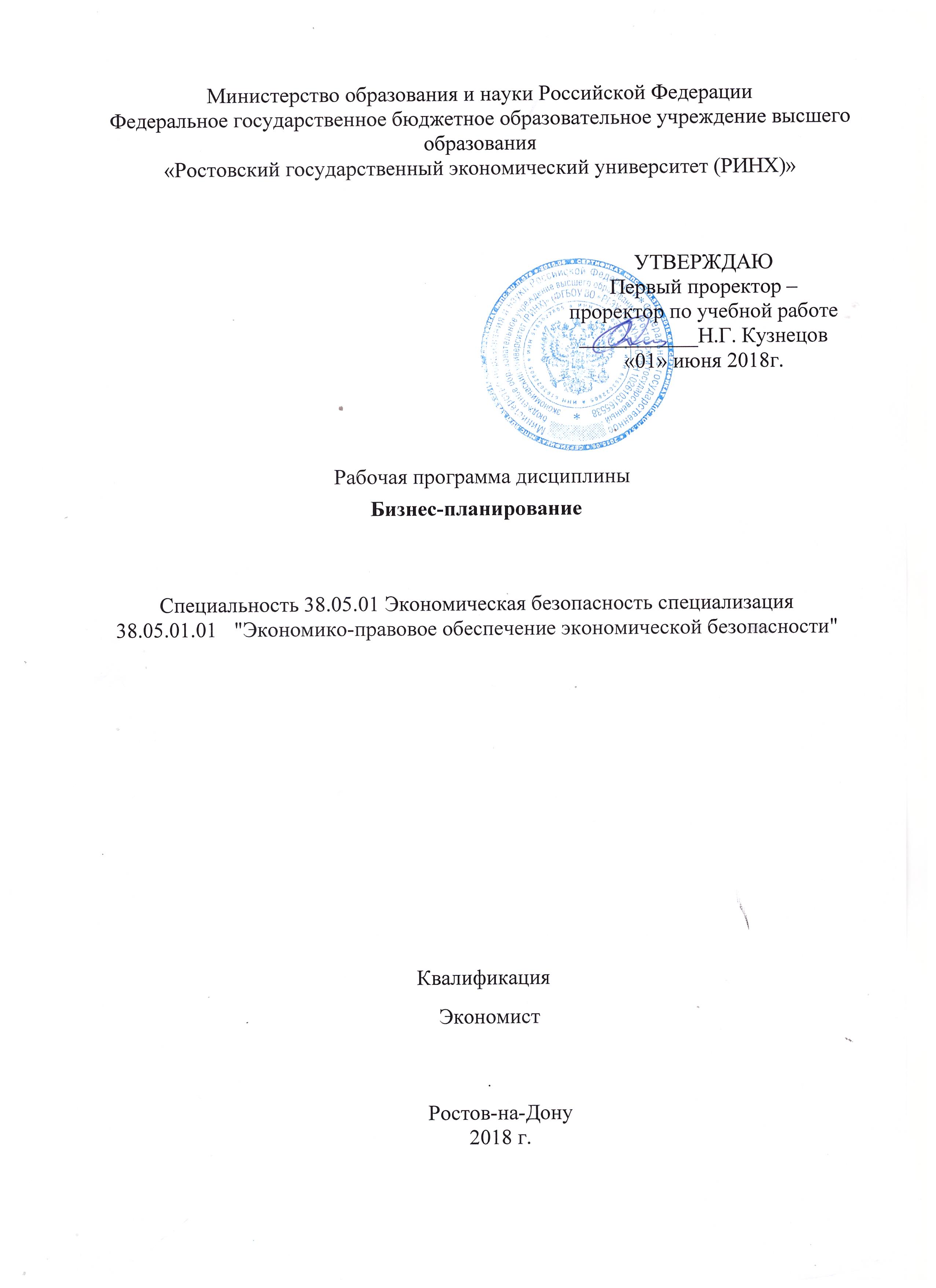 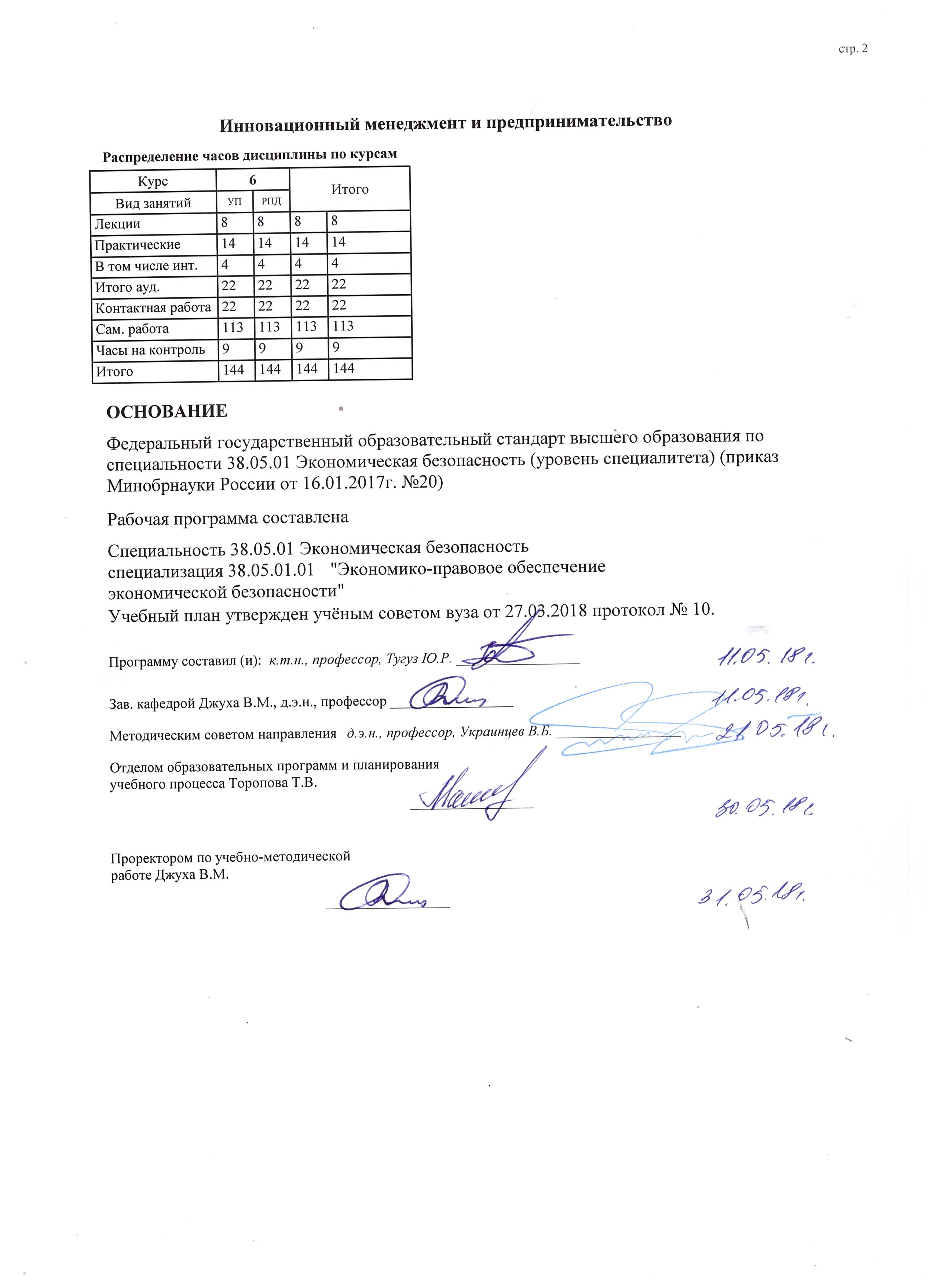 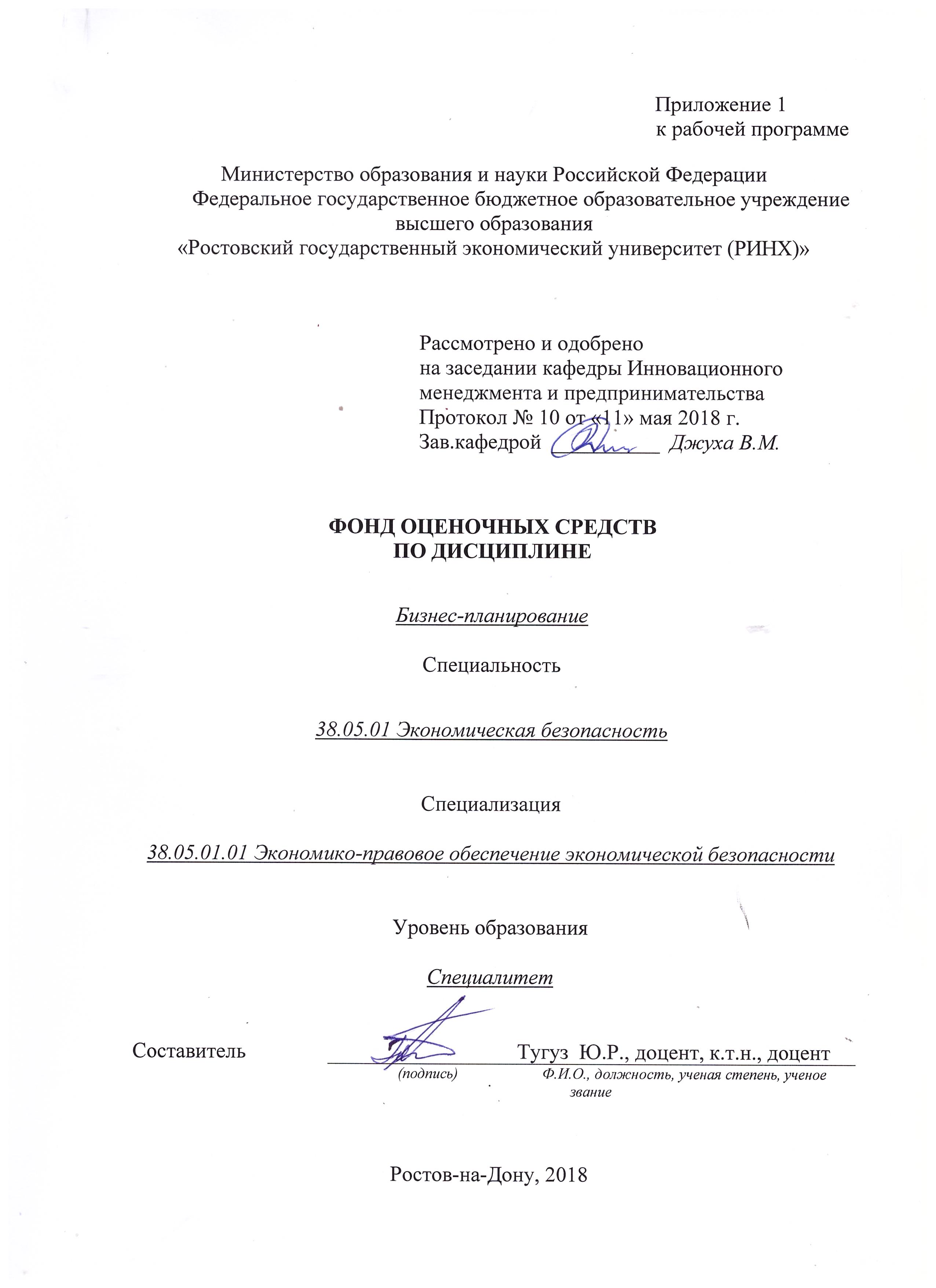 1 Перечень компетенций с указанием этапов их формирования в процессе освоения образовательной программы1.1 Перечень компетенций с указанием этапов их формирования представлен в п. 3. «Требования к результатам освоения дисциплины» рабочей программы дисциплины. 2 Описание показателей и критериев оценивания компетенций на различных этапах их формирования, описание шкал оценивания  2.1 Показатели и критерии оценивания компетенций:  2.2 Шкалы оценивания:   Текущий контроль успеваемости и промежуточная аттестация осуществляется в рамках накопительной балльно-рейтинговой системы в 100-балльной шкале.- 84-100 баллов (оценка «отлично») - изложенный материал фактически верен, наличие глубоких исчерпывающих знаний в объеме пройденной программы дисциплины в соответствии с поставленными программой курса целями и задачами обучения; правильные, уверенные действия по применению полученных знаний на практике, грамотное и логически стройное изложение материала при ответе, усвоение основной и знакомство с дополнительной литературой;- 67-83 баллов (оценка «хорошо») - наличие твердых и достаточно полных знаний в объеме пройденной программы дисциплины в соответствии с целями обучения, правильные действия по применению знаний на практике, четкое изложение материала, допускаются отдельные логические и стилистические погрешности, обучающийся усвоил основную литературу, рекомендованную в рабочей программе дисциплины;- 50-66 баллов (оценка удовлетворительно) - наличие твердых знаний в объеме пройденного курса в соответствии с целями обучения, изложение ответов с отдельными ошибками, уверенно исправленными после дополнительных вопросов; правильные в целом действия по применению знаний на практике;- 0-49 баллов (оценка неудовлетворительно) - ответы не связаны с вопросами, наличие грубых ошибок в ответе, непонимание сущности излагаемого вопроса, неумение применять знания на практике, неуверенность и неточность ответов на дополнительные и наводящие вопросы.3 Типовые контрольные задания или иные материалы, необходимые для оценки знаний, умений, навыков и (или) опыта деятельности, характеризующих этапы формирования компетенций в процессе освоения образовательной программыМинистерство образования и науки Российской ФедерацииФедеральное государственное бюджетное образовательное учреждение высшего образования«Ростовский государственный экономический университет (РИНХ)»Кафедра Инновационного менеджмента и предпринимательства Вопросы к экзаменупо дисциплине  Бизнес-планирование1.Определение бизнес-плана и его роль в современном предпринимательстве 2.Понятие  бизнес-планирование и его место в общей системе планирования на предприятии3.Цели, задачи и  функции бизнес-планирования4.Классификация бизнес-плана5.Организация процесса бизнес-планирования6.Структура и последовательность разработки бизнес-плана7.Формирование стратегии предприятия: основные подходы. 8.SWOT- анализ и варианты стратегий по основным позициям в рамках матрицы «Бостон консалтинг групп».9.Формирование целей бизнеса, свойства целей.10.Содержание резюме.11.Структура и содержание раздела «Описание предприятия и отрасли»12.Структура и содержание раздела «Характеристика услуг и продукции».13.Структура и содержание раздела «Исследования и анализ рынка сбыта».14.Этапы исследования рынка.15.Сегментация рынка.16.Содержание и структура раздела «Конкуренция и конкурентное преимущество».17.Виды конкурентов, конкурентные стратегии.18.Конкурентоспособность и методы ее оценки.19.Содержание и структура раздела «План маркетинга».20.Товарная политика в плане маркетинга.21.Ценообразования  и ценовая политика.22.География распространения и формирования каналов распределения (организация сбыта).23.Продвижение товара: методы и рекламная политика.24.Структура и содержание раздела «План производства».25.Технология производства, производственное кооперирование и контроль производственного процесса.26.Производственная программа, производственные мощности.27.Потребность в долгосрочных активах и оборотных средствах.28.Структура и содержания раздела «Организационный план».29.Организационная структура предприятия.30.Персонал и кадровая политика.31.Раздел «Правовое обеспечение деятельности предприятия».32.Структура и содержание раздела «Финансовый план».33.Финансовая отчетность предприятия и её инфляционная корректировка.34.Анализ финансово-экономического состояния предприятия.35.Подготовка плановых документов.36.Прогноз движения денежных средств.37.Методы финансового прогнозирования.38.Финансовая оценка проекта.39.Прогноз запаса финансовой прочности.40.Структура и содержания раздела «Финансовая стратегия».41.Потребность в инвестициях и источники их финансирования.42.Оценка эффективности проекта в целом.43.Чистый дисконтированный доход и индекс доходности или индекс прибыльности.44.Внутренняя норма доходности и срок окупаемости.45.Оценка эффективности участия в проекте.46.Общественная (социально-экономическая) эффективность проекта.47.Бюджетная эффективность проекта.48.Структура и содержание раздела «План рисков».49.Анализ рисков. Оценка риска проекта.50.Перечень рисков.51.Оценка потерь риска. Тип области риска проекта.52.Организационные меры по профилактике и нейтрализации рисков.Составитель ________________________ Ю.Р. Тугуз                                                                              (подпись)«____»__________________20     г. Критерии оценивания: оценка «отлично» выставляется, если изложено правильное понимание вопроса и дан исчерпывающий на него ответ, содержание раскрыто полно, профессионально, грамотно. Ответ показывает, что студент усвоил взаимосвязь основных понятий дисциплины в их значении для приобретаемой профессии, проявил творческие способности в понимании, изложении и использовании учебно-программного материала; показал всестороннее систематическое знание учебно-программного материала, четко и самостоятельно (без наводящих вопросов) отвечал на вопрос билета; оценка хорошо» выставляется, если изложено правильное понимание вопроса, дано достаточно подробное описание предмета ответа, приведены и раскрыты в тезисной форме основные понятия, относящиеся к предмету ответа, ошибочных положений нет. Ответ показывает, что студент показал полное знание учебно-программного материала, грамотно и по существу отвечал на вопрос билета и не допускал при этом существенных неточностей; показал систематический характер знаний по дисциплине и способен к их самостоятельному пополнению и обновлению в ходе дальнейшей учебы и профессиональной деятельности; оценка «удовлетворительно» выставляется студенту, обнаружившему знание основного учебно-программного материала в объеме, необходимом для дальнейшей учебы и предстоящей работы по профессии, справляющемуся с выполнением заданий, предусмотренных программой; допустившему неточности в ответе и при выполнении экзаменационных заданий, но обладающими необходимыми знаниями для их устранения под руководством преподавателя; оценка неудовлетворительно» выставляется студенту, обнаружившему существенные пробелы в знаниях основного учебно-программного материала, допустившему принципиальные ошибки в выполнении предусмотренных программой заданий; давшему ответ, который не соответствует вопросу экзаменационного билета  Министерство образования и науки Российской ФедерацииФедеральное государственное бюджетное образовательное учреждение высшего образования«Ростовский государственный экономический университет (РИНХ)»Кафедра Инновационного менеджмента и предпринимательстваТесты письменные и/или компьютерные*по дисциплине Бизнес-планирование1. Банк тестов по модулям и (или) темамТесты по модулю 11.	Бизнес-план – этоa)	документ, описывающий аспекты будущего коммерческого предприятия, анализирующий проблемы, с которым оно может столкнуться, и  устанавливающий способы их решения;b)	документ, устанавливающий правоспособность предприятия в коммерческой деятельности;c)	документ, указывающий допустимые виды деятельности предприятия и его возможность развития.2.	Бизнес-план является:a)	внешним документом;b)	внутренним документом;c)	верны ответы a) и b).3.	Бизнес-планирование – это:a)	процесс выработки действий по достижению целей фирмы;b)	это один из видов стратегического планирования;c)	это инструмент управления инновационными проектами.4.	Достоинствами бизнес-плана является:a)	обеспечение способов максимизации прибыли в конкретных условиях, оценка материального и финансового положения организации;b)	возможность получение быстрого кредита;c)	высокая вероятность быстро убедить инвестора, если бизнес-план составлен «как нужно»;d)	 содержание долговременных и краткосрочных целей развития предприятия.5.	Выгодами бизнес-плана является то, что:a)	руководитель активно занимается перспективами организации;b)	он ясен и понятен;c)	для его разработки необходимо консультирование;d)	 он устанавливает показатели деятельности, необходимые для контроля над реализацией плана;e)	нет правильных ответов.6.	Основные свойства бизнес-плана:a)	срочность;b)	лаконичность;c)	достоверность;d)	конкретность;e)	гладкость.7.	В структуру бизнес-плана входит:a)	титульный лист, план маркетинга, финансовая стратегия, кредитная заявка;b)	титульный лист, анализ рынка сбыта, финансовый план, план рисков;c)	титульный лист, резюме, бухгалтерский баланс, организационный план;d)	резюме, производственный план, организационный план, ведомость по заработной плате административных рабочих.Тесты по модулю 21.	Объем резюме должен быть:a)	1-2 листа;b)	4-5 листов;c)	5-7 листов.2.	В содержание резюме входит:a)	цели предприятия;b)	стратегию маркетинга;c)	наименования заявителя проекта;d)	гарантия возврата кредита;e)	нет правильных ответов.3.	В раздел «Описание предприятия и отрасли» входит:a)	общая информация о предприятии;b)	информация об имуществе предприятия;c)	верны ответа a) и b).4.	Основными разработчиками к подходам формирования стратегии являются:a)	К. Эндрюс, А. Смит, М. Портер;b)	К. Эндрюс. Дж. Кейнс, Г. Менш;c)	К.Эндрюс, М. Портер, Г.Хэмел.5.	 SWOT- анализ позволяет:a)	определить возможности и угрозу,b)	определить слабые и сильные стороны организации;c)	построить экономическую стратегию, определив доступные ресурсы, необходимые для ее реализации;d)	выбрать товары и рынки, на которых они будут продаваться;e)	все ответы правильные.6.	Критериями качества целей служат:a)	измеримость,b)	лаконичность,c)	достоверность,d)	лаконичность,e)	иерархичность.7.	Сегментирование рынка – это:a)	способ анализа рынка и выявления потребителей на рынке;b)	разделение рынка на части, различающиеся возможностями сбыта того или иного товара;c)	разделение рынка на группы покупателей и исследование их покупательских способностей.8.	 Выбранный на основе сегментации рынок называется:a)	привлекательным;b)	основным;c)	целевым;d)	нет правильных ответов.9.	Как называется тип  конкурента, продающего одинаковую продукцию разным типам покупателей?a)	Прямой конкурент;b)	косвенный конкурент;c)	неявный конкурент;d)	товарный конкурент.10.	 Как называется стратегия, в которой делается стратегическая ориентация на низкие издержки и одновременно покупателю предоставляется несколько большие, чем минимально приемлемые, качество товара, его привлекательность и обслуживание?a)	Стратегия дифференциации;b)	стратегия низких издержек;c)	стратегия фокусирования;d)	стратегия оптимальных издержек.11.	 Маркетинг план включает в себя:a)	товарную политику;b)	ценовую политику;c)	организацию сбыта;d)	продвижение продукции;e)	все выше перечисленные ответы;f)	нет правильных ответов.12.	Назовите методы ценообразования:a.	затратный;b.	доходный;c.	рыночный;d.	основанный на конкуренции.13.	Как называется ценовая стратегия, в основе которой лежит распространения цен лидера на собственные товары?a)	«Затратная» стратегия;b)	стратегия «следования за конкурентом»;c)	«нешаблонная» стратегия.14.	Как называется канал товародвижения, который включает двух посредников: оптового и розничного?a)	Канал нулевого уровня;b)	одноуровневый канал;c)	двухуровневый канал;d)	трехуровневый канал.15.	Кокой тип рекламы является наиболее агрессивным?a)	Информативная;b)	увещевательная;c)	сравнительная;d)	товарная;e)	фирменная.16.	 Укажите средство рекламы:a)	ежедневные газеты;b)	журналы;c)	телефонный справочник;d)	радио;e)	телевидение;f)	все выше перечисленные.17.	В план производства включается анализ:a)	технологии, субподрядов, контроля качества;b)	технологии, конкурентов, прогноза затрат;c)	технологии, трудовых ресурсов, управленческого персонала.18.	Норматив оборотных средств на сырье и материалы определяется, как:a)	произведение нормы запаса в днях на коэффициент нарастания затрат;b)	произведение нормы запаса в днях на однодневный расход материалов;c)	произведение нормы запаса в днях на однодневный выпуск товарной продукции по себестоимости.19.	Укажите, что включается в производственный запас в днях:a)	транспортный запас;b)	однодневный запас;c)	подготовительный запас;d)	страховой запас;e)	общий запас;f)	складской запас.20.	 организационная структура – это:a)	графическая схема;b)	документально оформленная цепочка подчиненности;c)	способ и форма объединения работников;d)	система распределения полномочий;e)	нет правильного ответа.21.	 Фондоотдача – это:a)	объем произведенной продукции, приходящийся на единицу основных и оборотных фондов;b)	стоимость основных и оборотных средств, приходящихся на одного работника;c)	стоимость основных средств, приходящихся на одного работника;d)	объем произведенной продукции, приходящийся на единицу основных фондов.22.	В раздел «Финансовый план» включается:a)	анализ рисков и финансовой отчетности;b)	анализ финансово-экономических результатов и планирование основных финансовых показателей;c)	анализ организационной структуры и планирование основных финансовых результатов.23.	Каким методом  проводится инфляционно -корректирующая переоценка:a)	методом учета изменения общего уровня;b)	методом пересчета статей актива баланса в текущие цены;c)	верны ответы a) и b).24.	Какие показатели относятся к показателям платежеспособности и финансовой устойчивости?a)	Степень платежеспособности общая;b)	коэффициент задолженности по кредитам;c)	коэффициент финансовой автономии;d)	продолжительность оборота оборотных активов;e)	рентабельность продаж;f)	коэффициент абсолютной ликвидности.25.	 Из каких разделов состоит прогноз движения  денежных средств?a)	Кэш-фло от текущей основной (производственной) де¬ятельности;b)	кэш-фло от инвестиционной деятельности;c)	кэш-фло от финансовой деятельности;d)	верны ответы a), b) и с).26.	 Что относится к прямому методу финансового прогнозирования?a)	Метод процента от продаж;b)	линейная регрессия;c)	бюджетный метод;d)	множественная регрессия.27.	К заемным источникам финансирования относится:a)	амортизация;b)	средства по страхованию;c)	банковские кредиты;d)	бюджетные ассигнования.28.	 К внутренним источникам финансирования относится:a)	государственные кредиты;b)	средства от продажи акций;c)	облигационные займы;d)	средства от амортизации.29.	При оценки эффективности инвестиций какие показатели используются?a)	Фондоотдача;b)	коэффициент сменности оборудования;c)	коэффициент абсолютной ликвидности;d)	коэффициент рентабельности производства;e)	внутренняя норма доходности.30.	 Чистый дисконтированный доход определяется, как:a)	разница между приведенными к настоящей стоимости (путем дисконтирования) суммой денежного потока за период эксплуатации инвестиционного проекта и суммой собственных средств;b)	разница между приведенными к настоящей стоимости (путем дисконтирования) суммой денежного потока за период эксплуатации инвестиционного проекта и суммой инвестируемых в его реализацию средств;c)	разница между суммой денежного потока за период эксплуатации инвестиционного проекта и суммой инвестируемых в его реализацию средств.31.	 Срок окупаемости с учетом дисконтирования– это:a)	продолжительность периода от начального момента до момента окупаемости с учетом дисконтирования;b)	периода от начального момента до момента окупаемости с учетом дисконтирования;c)	продолжительность периода от начального момента до момента окупаемости.32.	 Внутренняя норма доходности – это:a)	значение ставки дисконтирования, при котором величина NPV проекта равна единицы;b)	значение ставки дисконтирования, при котором величина NPV проекта равна нулю;c)	значение срока окупаемости, при котором величина NPV проекта равна нулю.33.	 Приемы по снижению риска:a)	повышение квалификации управленческих кадров;b)	страхование;c)	обновление оборудования.34.	 Как называется прием по снижению степени риска, при котором распределяются капиталовложения между разнообразными видами деятельности, результаты которых непосредственно не связаны?a)	Лимитирование;b)	самострахование;диверсификация.2. Инструкция по выполнению. Выберите один правильный ответ3. Критерии оценки: За каждый правильный ответ выставляется 1 баллСоставитель ________________________ Ю.Р. Тугуз                                                                              (подпись)«____»__________________20     г. Министерство образования и науки Российской ФедерацииФедеральное государственное бюджетное образовательное учреждение высшего образования«Ростовский государственный экономический университет (РИНХ)»Кафедра Инновационного менеджмента и предпринимательстваДеловая (ролевая) играпо дисциплине  Бизнес-планирование1 Тема (проблема, ситуация)  Деловая игра «Предприятие "завтра"»Цель – научиться:- проводить анализ рынка;- формулировать цель предприятия.Игра проводится в трех подгруппах, из которых двое выступают в роли разработчиков целей предприятия и будут выполнять самостоятельные задания, а третья группа выступает в роли эксперта.Инструкция: в ходе самостоятельной игры по группам (в течение 20-30 минут) студенты должен исследовать ситуацию на рынке, провести ее анализ и сформулировать в соответствии с проведенным анализом (как результат данного анализа) цель развития предприятия.В конце проводится совместное обсуждение результатов каждой группы. Задание представляется теми, кто его анализировал, а затем эксперты дают свою оценку.Обсуждение:Каждая группа студентов должна: Провести анализ предложенной ситуации на рынке,Сформулировать цель дальнейшего развития и поведения предприятия.Задание 1. Предприятие начинает производить новый лак для пола. Этот лак более долговечен, чем имеющийся на рынке. Известно, что конкуренты через месяц «выбросят» на рынок аналогичные по качеству лаки.Задание 2. Предприятие издает газеты. Цены на бумагу и красители к началу очередной подписной компании выросли в 2-3 раза. Если значительно повысить цену на газеты, то подписчики или переключатся на другие издания, или сократят подписку на любые газеты вообще.Деловая игра «Выработка и оценка предпринимательских идей»Цель игрыПознакомить студентов с методами активизации имажинитивных возможностей людей при выработке идей, а также процедурами предварительной оценки и отбора идей на основании критериев реальности их воплощения и экономической эффективности.Задачи игры:обучить студентов методике проведения «мозгового штурма»;познакомить с логикой предпринимательской деятельности;изучить на практике методику предпринимательских расчетов.
Порядок проведения деловой игры: игра проводится в три этапа ирассчитана на 4 часа. Вначале занятия преподаватель делит учебную группу студентов на игровые подгруппы, в состав которых должно входить не менее 7 и более человек. В каждой подгруппе выбирают ведущего, а также по одному - два арбитра, в обязанности которых входит следить за ходом игры, отмечать недостатки и преимущества, а также вместе с преподавателями оценить результаты и подводить итоги.Исходные данные к игреИгровая подгруппа представляет из себя компанию партнеров по бизнесу, которые в ходе предшествующей предпринимательской деятельности (мелкие торговые операции) собрали определенную сумму (допустим, 125 млн. руб.). С учетом возможностей внесения личных сбережений и получения заемных средств эта сумма может быть увеличена в 2 раза. Имея в своем распоряжении такой первоначальный капитал, партнеры собираются открыть предприятие в сфере малого бизнеса. Необходимо, используя метод «мозгового штурма», предложить ряд инновационных предпринимательских идей о возможных направлениях деятельности будущего предприятия. Затем необходимо оценить предложенные идеи и выбрать лучшие из них.Последовательность проведения игрыПервый этап. Выработка предпринимательских идей. В начале занятия преподаватель знакомит студентов с понятиями «инновация», «предпринимательская идея», а также с методом мозгового штурма и принципами его проведения.Для работы каждую команду необходимо обеспечить доской или большим листом бумаги, на котором будут регистрироваться высказываемые идеи. Желательно расположение студентов в форме «круглого стола».На проведение «мозгового штурма» должно быть отведено не более 15 минут.Второй этап. Оценка идей на реальность воплощения в практику.Каждая игровая подгруппа работает со своим списком предпринимательских идей, полученном на первом этапе. Первоначально отбраковываются заведомо нереальные идеи (преподаватель подчеркивает неизбежность и важность их появления в ходе «мозгового штурма»). В результате остаются идеи (не менее трех), оценка которых на реальность воплощения проводится с помощью параметрического метода (табл. 1).Реальность каждого параметра оценивается по трехбалльной шкале: 3 — вполне реально, 2 — вероятно, 1 - маловероятно.Таблица 1 - Оценка возможностей воплощения предпринимательских идейПосле оценки по всем параметрам подсчитывается общее количество баллов по каждой идее.Ведущие игровых подгрупп докладывают результаты оценки предпринимательских идей и защищают их.Третий этап. Проведение предпринимательских расчетов с целью выявления возможного предпринимательского эффекта.По итогам предыдущего этапа члены игровой подгруппы выбирают 2- 3 предпринимательские идеи, набравшие наибольшее количество баллов в  таблице 1.По каждой отобранной идее проводят предпринимательские расчеты, данные для которых и их результаты сводятся в таблицу 2.Преподавателю необходимо подчеркнуть рисковый характер предпринимательской деятельности. Поэтому при установлении ожидаемой цены участникам игры следует ориентироваться не на усердную, а на предельно низкую для данного рынка цену. Это же требование должно соблюдаться и при определении предполагаемого объема продаж.При калькуляции расходов на производство, наоборот, следует закладывать предельно высокие их величины.При подготовке к проведению третьего этапа деловой игры преподавателю следует подобрать данные о ставках амортизационных отчислений и ставках налогообложения, о примерной величине арендной платы за производственные помещения, о депозитных и кредитных ставках, о стоимости электроэнергии прочие данные, которые могут понадобиться участникам деловой игры.Таблица 2 - Предпринимательские расчеты среднемесячных показателей работыПосле заполнения таблицы 2 члены каждой игровой подгруппы обсуждают полученные результаты, сравнивают норму прибыли в обществе на данном этапе и в итоге принимают решение о выборе лучшей предпринимательской идеи.Ведущие игровых подгрупп докладывают результаты работы на третьем этапе игры и защищают их.Работа арбитровОценку работы проводят по 5-ти балльной шкале отдельно по каждому этапу.При оценке первого этапа учитывают количество выдвинутых идей, активность членов команды, случаи нарушения правил, полноту достижения цели.При оценке второго этапа учитывают количество проработанных идей, активность членов команды, наличие существенных замечаний по возможности реального воплощения идей на практике.При оценке третьего этапа учитывают активность игроков, обоснованность их выбора, величину ожидаемого предпринимательского эффекта выбранного варианта, оригинальность идеи.Подведение итогов деловой игрыВ конце занятий жюри определяет конечную оценку работы игровых подгрупп (табл. 3).Таблица  3 - Итоговые результаты проведения игры, баллыПреподаватель подводит итоги игры, оценивает работу арбитров, дает характеристику компетентности каждой команды и лучших игроков, обращает внимание на положительные стороны и недостатки, еще раз обращает внимание на возникавшие в ходе игры проблемные ситуации.Критерии оценивания:   - 10 баллов  выставляется студенту, если  студент активно участвовал в деловой игре, предлагал верные варианты решения проблемы и проявил оригинальность и творческий подход к ответу - 0 баллов выставляется студенту, не ответившему на вопросы и не проявлявшему активность в решении проблемы Составитель ________________________ Ю.Р. Тугуз                                                                              (подпись)«____»__________________20     г. Министерство образования и науки Российской ФедерацииФедеральное государственное бюджетное образовательное учреждение высшего образования«Ростовский государственный экономический университет (РИНХ)»Кафедра Инновационного менеджмента и предпринимательстваКейс-задачапо дисциплине  Бизнес-планированиеКЕЙС: «АПТЕЧНАЯ СЕТЬ 36,6»В начале 1998 года владельцы фармацевтического холдинга «Время» решили создать сеть аптечных супермаркетов «36,6», работающих по западным стандартам и ориентированных на средний класс. В результате кризиса, разразившегося в августе 1998-го, потенциальная аудитория будущих аптек практически исчезла. Несмотря на это, руководство «Времени» не стало пересматривать концепцию сети. И проект оказался на грани провала.Фармацевтический холдинг «Время» работает на российском рынке с 1991 года, занимается оптовыми поставками лекарств и производством препаратов на собственных предприятиях в Белгороде и Воронеже. В 1998 году холдинг трансформировался в ОАО «Аптечная сеть 36,6», в которое входят производственное подразделение ЗАО «Верофарм» и ЗАО «Аптеки 36,6», развивающее розничное направление. По оценке ЦМИ «Фармэксперт», в первой половине 2002 года продукция «Верофарма» занимала 6,4% российского фармацевтического рынка. «Аптеки 36,6» сегодня представляют собой розничную сеть из 52 аптек в Москве. За шесть месяцев прошлого года оборот сети составил $53,4 млн.По словам генерального директора ЗАО «Аптеки 36,6» Анастасии Вавиловой, идею создания сети подсказали специалисты консалтинговой компании McKinsey (сотрудничать с ней руководители холдинга «Время» начали в 1996 году). «Они предложили, взяв за основу модель английской сети аптек Воо1з, создать вертикально интегрированный холдинг, включающий в себя производство, дистрибуцию и розницу»,— рассказывает госпожа Вавилова. В начале 1998 года началась работа по разработке проекта, к которой была привлечена британская консалтинговая компания SCG.Проект консультанты предложили через полгода. Он предусматривал создание под единой торговой маркой сети аптек в формате супермаркета - с системой открытого доступа к товарам, применением методики активных продаж (когда провизоры и консультанты работают непосредственно в торговом зале, помогая покупателю выбрать нужный товар), а также значительно расширенным по сравнению с обычными аптеками ассортиментом. На-- пример, он включал в себя широкий спектр парафармацевтических препаратов и сопутствующих товаров (зубные пасты, шампуни, минеральную воду, детское питание и т. д.). Большую часть ассортимента составляли товары зарубежных фирм, а продукцию отечественных производителей из-за ее скромной упаковки в открытом доступе продавать не предполагалось. Уровень цен должен был примерно на 15% превышать среднерыночный.Подобная концепция дистанцировала «36,6» от муниципальных аптечных точек и позволяла позиционироваться как аптеки для среднего класса. Таким образом, компания планировала одной из первых застолбить место в нише, которая только начала формироваться, но сулила немалые перспективы. Юлия Ревзина, первый заместитель генерального директора компании «Аптеки 36,6»: «В начале 1998-го мы наблюдали подъем экономики. Это было время достаточно больших накоплений капитала и высоких зарплат. Сложилась значительная прослойка людей, которые имели приличный доход, много путешествовали и были знакомы с западными стандартами в сфере услуг. В них мы и видели своих потенциальных клиентов».Фатальным образом дата регистрации новой компании пришлась на 17 августа 1998 года. Однако, несмотря на дефолт, было решено все же начать реализацию проекта, приняв ряд «пожарных» мер. Иностранных поставщиков товаров удалось убедить в том, чтобы они зафиксировали стоимость большинства открытых контрактов по докризисному курсу. Для снижения издержек штат компании сократили почти на 40%, а вместо открытия до конца года шести аптек, как предполагалось ранее, решили ограничиться тремя. А вот концепция магазинов для состоятельных людей, несмотря на тревожный звонок, никаких изменений не претерпела. Анастасия Вавилова: «Тщательного анализа рыночной ситуации мы не проводили и тогда просто не предполагали, насколько тяжелыми окажутся последствия кризиса, какие изменения произойдут на рынке».Проблемы начались уже через месяц-полтора после открытия первых аптек. Средний класс, на который сеть ориентировалась в первую очередь, в большинстве своем пал жертвой кризиса. Люди с невысоким достатком предпочитали обходить стороной «аптечные бутики», понимая, что покупка здесь им не по карману. Значительно изменилась и структура самого рынка. Девальвация рубля привела к резкому подорожанию зарубежных лекарств, в результате в 1999 году доля отечественной лекарственной продукции возросла с 30 до 50%. А витрины «36,6» по-прежнему пестрели упаковками исключительно дорогих импортных препаратов. Результаты анализа продаж за первый же месяц 1999 года, по признанию госпожи Вавиловой, свидетельствовали о том, что проект близок к краху.К проблемам,- связанным с неправильным позиционированием сети, добавились просчеты в кадровой политике. Персонал, набранный из бывших работников муниципальных аптек, на базе которых открывались первые «36,6», оказался не способен работать по западным стандартам.ВопросыОпределите метод позиционирования аптечной сети «36,6».Разработайте программу маркетинга для успешного функционирования на современном рынке.КЕЙС: «СОЮЗ ТАБАКА И МЕТАЛЛА»Фабрика «Донновосибтабак» была открыта летом 1999 года. Ее акционерами стали АО «Донской табак» (75% в уставном капитале) и предприятие «Новосибметалл» (25%). Ростовское АО в качестве своего взноса поставило оборудование на $ 1,1 млн., а «Новосибметалл» передал помещение площадью 2,5 тыс. кв. м. Проектная мощность новосибирской фабрики оценивалась в 4 млрд. сигарет в год, из них 60% приходилось на «Приму» без фильтра, а остальное — на сигареты с фильтром «Ермак», «Новосибирск», «Столица Сибири» и «Отечество». На предприятии трудились 120 человек.По словам генерального директора АО «Донской табак» Ивана Саввиди, в результате маркетинговых исследований, проведенных специалистами фабрики, было установлено, что в Сибири и соседних регионах большим спросом пользуются сигареты так называемого восточного типа. В отличие от более дорогих табачных изделий класса american blend вкус в них достигается за счет смешивания различных Табаков азиатского происхождения без использования соусов и ароматизаторов. Иван Саввиди: «Мы разработали бизнес-план создания табачного производства.На первом этапе предполагалось поставлять в Новосибирск табачную смесь и материалы и уже на месте осуществлять так называемую сборку сигарет. На втором мы собирались построить в Новосибирске цех по переработке табака и сырье для него поставлять уже не из Ростова, расположенного за 6 тыс. километров, а из более близких стран Центральной Азии. За счет этого планировалось увеличить объем выпускаемой на «Донновосибтабаке» продукции в шесть раз. Однако дальше первого этапа продвинуться не удалось».Как говорит директор «Донновосибтабака» Владимир Бабанаков, проблемы на производстве начались с того, что «Донтабак» установил слгшком высокие расценки на сырье. В результате цена выпускаемых сигарет оказалась на 25-30% выше стоимости аналогичной продукции конкурентов. Иван Саввиди: «Мы не могли отдавать в Новосибирск переработанное сырье ниже себестоимости, но понимали, что это приводит к подорожанию готовой продукции и, как следствие, потере ее конкурентоспособности. Поэтому мы нашли такой выход из сложившейся ситуации - договорились с администрацией Новосибирской области о получении льгот по налогу на прибыль до тех пор, пока на «Донновосибтабаке» не будет построен собственный табачный цех. Его мы должны были создать в течение двух с половиной лет».Проект создания в Новосибирске табачного производства поддерживал прежний глава области Виталий Муха. После запуска фабрики губернатор подписал закон «О налоговых льготах инвесторам, реализующим проекты, прошедшие конкурсный отбор». Согласно этому документу, в 2000 году «Донновосибтабак» на 2,5 года получал отсрочку платежей в размере 32,4 млн. рублей ($1,3 млн.). Правда, чтобы доказать свое право на льготы, фабрика должна была в первый год работы выручить от продажи сигарет 423,3 млн. рублей ($15 млн.) и получить чистую прибыль 85,6 млн. рублей (около $3,4 млн.), часть из которой требовалось направить на развитие производства. Налоговые льготы «Донскому табаку» было получать не впервой. Несколько лет назад по примерно такой же схеме ростовская фабрика работала с донскими властями, что позволило предприятию провести реконструкцию и увеличить производительность.При поддержке губернатора Иван Саввиди надеялся создать в Новосибирске не только табачное производство, но и центр по продаже сигарет на рынках Сибири, Урала и Дальнего Востока.По рекомендации администрации области ряд торговых фирм города подписали с новой фабрикой соглашения о сбыте ее продукции. В частности, «Новотабак» и «Тринит» должны были ежегодно продавать по 250 млн. пачек сигарет. «Атоникс» — 100 млн., «Новосибирскгорресурс» и «Винап» — по 75 млн. Однако эти цифры так и остались на бумаге, поскольку ситуация с налоговыми льготами стала развиваться по неожиданному сценарию.В конце 1999 года Виталий Муха проиграл на выборах, и кресло губернатора занял его политический оппонент мэр Новосибирска Виктор Толоконский. Новый глава области расценил создание табачной фабрики исключительно как предвыборный шаг своего предшественника. В результате «Донновосибтабак» не получил обещанных льгот, и руководство фабрики было вынуждено отпускать продукцию с учетом стоимости поставленного сырья и всех налогов.Торговые фирмы стали отказываться от больших закупок сигарет из Новосибирска, что вполне объяснимо: оптовая цена местной «Примы» составляла 1,75 рубля за пачку, тогда как фабрики из Курска и Ярославля продавали аналогичную продукцию по 1,3-1,4 рубля. Вскоре склад предприятия оказался забит неотгруженной продукцией. Владимир Бабанаков принял решение продать залежалый товар по сниженным ценам. В одной из местных торговых компаний рассказали, что «Донновосибтабак» продал им около 2,5 млн. пачек сигарет, сбросив 50% стоимости.За полтора года работы «Донновосибтабак» не только не вышел на прибыльность, но и понес убытки (около $100 тыс.), и хозяева предприятия решили, что его лучше закрыть, чем выпускать заведомо убыточный товар. По словам Владимира Бабанакова, в октябре 2002 года был вбит последний гвоздь в гроб новосибирской «табачки» - официально объявили о закрытии фабрики, производственные линии демонтировали и сложили на территории «Новосибметалла».Иван Саввиди несколько по-другому оценивает нынешнее состояние фабрики: «Это неправда, что линии демонтированы. Они на ходу и способны выпускать качественный товар. Хоть сейчас нажимай кнопку и работай! Просто мы законсервировали фабрику, так как нам она уже неинтересна, поскольку время упущено. Кризис перепроизводства сигарет в России в прошлом году превысил 30%. Так что здесь уже невыгодно строить новые табачные фабрики».ВопросыКакие ошибки были допущены руководством предприятия при его выходе на рынок?Какую стратегию следует предпринять предприятию в сложившейся ситуации?Эффективнее использовать производственные мощности и снижать производственные затраты или расширять производство?Критерии оценки: От 5-10 баллов выставляется студенту, если  студент ответил на половину вопросов и проявил оригинальность и творческий подход к ответу 0 баллов выставляется студенту, не ответившему на вопросы Составитель ________________________ Ю.Р. Тугуз                                                                                                                (подпись)«____»__________________20     г. Министерство образования и науки Российской ФедерацииФедеральное государственное бюджетное образовательное учреждение высшего образования«Ростовский государственный экономический университет (РИНХ)»Кафедра Инновационного менеджмента и предпринимательстваРасчетные заданияпо дисциплине  Бизнес-планированиеХозяйственные ситуации по теме «Исследование и анализ рынка сбыта»Хозяйственная ситуация №1На рынке общий оборот услуг по пошиву и ремонту одежды составил 14 млн руб. Оборот предприятия в общем обороте — 5 млн руб. Результаты исследования рынка показали, что на этом рынке оборот можно повысить до 20 млн руб., если заинтересовать потенциальных покупателей.Вопросы:1. Какова доля этого предприятия на рынке?2. Каковы потенциал рынка, потенциал сбыта предприятия?3.Какой потенциал рынка уже использован?Хозяйственная ситуация №2Население города обслуживают пять фирм по пошиву одежды с объемом реализации: 1 —200 тыс. руб.;2 — 730 тыс. руб.;3 — 125 тыс. руб.;4 — 573 тыс. руб.;5 — 330 тыс. руб.Определить емкость рынка, долю рынка каждой фирмы. Возможно ли увеличение емкости рынка, если платежеспособный спрос населения на данный вид услуг, по данным опроса экспертов, составил 2500 тыс. руб.Хозяйственные ситуации по теме «Конкуренция и конкурентное преимущество»Хозяйственная ситуация №1Задача 1. Фирма «Восток», специализирующаяся на выпуске кожгалантереи в широком ассортименте, разрабатывает бизнес-план производства обновленного ассортимента продукции. Основной конкурент рассматриваемого предприятия — фирма «Элита». Ниже приведен список основных товаров фирм. Проанализируйте данный ассортимент. Кратко опишите сегменты потребителей этих товаров. Укажите пары конкурентных товаров. Для любой из пар (по вашему желанию) определите ряд характеристик товаров, значимых для потребителя.Ассортимент фирмы «Восток»:папка для документов (кожа, 4 отделения, замок-молния, цвет черный, цена 1995 руб.);кейс «Престиж» (высококачественная кожа, 5 отделений, кодовый замок, цвет черный, цена 6650 руб.);спортивная сумка (синтетический материал, 3 отделения, возможность увеличения размера, замок-молния, яркая расцветка (различные виды), цена 1060 руб.);дамская сумочка (высококачественная кожа, 2 отделения + кармашек, цвет черный, набор сопутствующих товаров в качестве сувенира — кошелек, зеркальце с фирменной торговой маркой, цена 4800 руб.);чемодан (кожзаменитель, 2 отделения, замок с ключом, цвет — различные тона коричневого, цена 1450 руб.).Ассортимент фирмы «Элита»:дамская сумочка (вышивка бисером, различные расцветки, 1 отделение + кармашек, цена 4800 руб.);хозяйственная сумка (синтетический материал, 4 отделения, возможность увеличения размера, замок-молния, цвета: синий, зеленый, бордо, цена 820 руб.);дорожная сумка (синтетический материал, 4 отделения, возможность увеличения размера, замок-молния, цвета: синий, зеленый, бордо, цена 1200 руб.);дипломат (кожзаменитель, замок-защелка, 3 отделения, цвета: черный, коричневый, цена 2000 руб.);папка для бумаг (кожзаменитель, 1 отделение, цвета: черный, коричневый, бордо, цена 270 руб.).Хозяйственная ситуация №2В процессе бизнес-планирования необходимо дать оценку деятельности фирм-конкурентов, специализирующихся на оказании парикмахерских услуг. Для решения данной задачи воспользуйтесь следующими методами:а) суммы мест;б) балльной оценки.Оцените уровень конкурентоспособности фирмы «Салон красоты».Хозяйственные ситуации по теме «План маркетинга»Хозяйственная ситуация № 1Мебельная фабрика решила приобрести дочернее предприятие, специализирующееся на производстве бытовой техники (холодильники, стиральные машины и др.), которое пользуется высокой репутацией, но испытывает финансовые трудности.Вопросы:В чем, по-вашему, причина такого решения?Какие формы и методы стимулирования спроса могла бы использовать фирма, чтобы выстоять в конкурентной борьбе с основными производителями бытовой техникиСформируйте набор услуг, которые могла бы оказать фирма, и оцените их важность для потребителя.Хозяйственная ситуация № 2Фирма специализируется на изготовлении женских сапожек мелкими партиями, реализуя их через частных лиц, сети магазинов, а также индивидуальным потребителям, приобретающим обувь в салоне-ателье. Цена реализации одного изделия через различные каналы распространения равна соответственно 2320; 3210; 3600 руб. Наиболее высокие требования к качеству предъявляют предприятия торговли. Возможный объем продаж составляет для частных лиц — 2500 пар, сети магазинов — 4500 пар, для индивидуальных потребителей — 1300 пар. Частные лица и магазины гарантируют предварительную оплату за партию товаров.Частные лица и в дальнейшем гарантируют возможность реализации женских сапожек аналогичной партии. Магазины таких гарантий не дают.Выбрать и включить в бизнес-план целесообразный вариант распространения товара, используя балльную оценку и коэффициент весомости показателей.Хозяйственные ситуации по теме «План производства»Хозяйственная ситуация № 1Производственная программа бизнес-плана включает производство 700 изделий в год, себестоимость одного изделия — 300 руб. Коэффициент нарастания затрат в незавершенном производстве — 0,66.Расход основных материалов на изделие — 200 руб., при норме запаса 25 дней. Расход вспомогательных материалов на годовой выпуск 12 000 руб. при норме запаса 40 дней, топлива — 6 400 руб. и 30 дней, прочие производственные запасы — 18 000 руб. и 60 дней. Расходы будущих периодов — 2 000 руб. Норма запаса готовой продукции — 5 дней.Определите нормативы оборотных средств по элементам (производственные запасы, незавершенное производство, готовая продукция) и их общую сумму.Хозяйственная ситуация № 2Определите производственную мощность цеха и коэффициент использования мощности при следующих условиях: количество однотипных станков в цехе 100 единиц, с 1 ноября будет установлено еще 30 единиц, с 1 мая планируется выбытие 6 единиц, число рабочих дней в году 258, режим работы двухсменный, продолжительность смены — 8 часов, регламентированный процент простоев на ремонт оборудования — 6%, производительность одного станка — 5 деталей в час; план выпуска за год — 1 700 000 деталейХозяйственные ситуации по теме «Финансовый план»Хозяйственная ситуация № 1Целью бизнес-проекта является получение общей суммы прибыли от реализации продукции в размере 120 тыс. руб. определите объем продаж, который обеспечит выполнение данного условия, если постоянные затраты 896 тыс.руб., удельные переменные затраты 112 тыс.руб., цена реализации продукции – 233 руб.Хозяйственная ситуация № 2В бизнес-плане предусмотрено производство трех видов продукции:Общий объем продаж — 3360 тыс. руб., постоянные затраты — 1075 тыс. руб.Определите критический объем продаж и запас финансово? прочности проекта.Хозяйственные ситуации по теме «Финансовая стратегия»Хозяйственная ситуация № 1Каков чистый дисконтированный доход бизнес-проекта освоения нового промышленного продукта на крупном предприятии, если: рыночная реальная безрисковая ставка процента составляет 1% в месяц; ожидаемый годовой темп инфляции оценивается как 10%; рыночная премия за риск — 15%; премия за страновой риск уже учтена в сложившейся повышенной (по сравнению со среднемировой) рыночной премии за риск; стартовые инвестиции составляют 10 млн руб., 50 млн руб., 150 млн руб., 500 млн руб.?Хозяйственная ситуация № 2Сравните по критериям NPV, IRR, РР два варианта бизнес-плана, если цена капитала 13%. Чистый денежный поток (доход), тыс. руб. по периодам проекта:Хозяйственные ситуации по теме «План рисков»Хозяйственная ситуация № 1Оцените степень риска бизнес-проекта, опираясь на показатели производственного, финансового и производственно-финансового левериджа.Исходные данные:выручка от реализации продукции, работ, услуг — 1200 тыс. руб.;переменные издержки — 576 тыс. руб.;балансовая прибыль — 200 тыс. руб.;чистая прибыль—120 тыс. руб.Хозяйственная ситуация № 2Оцените степень риска бизнес-проекта на основе использования метода формализованного описания неопределенности при следующих данных:Критерии оценки:  5 баллов выставляется студенту, если студент решил верно расчетное задание; 3-4 балла выставляется студенту, если студент решил верно расчетное задание, но при этом имеется незначительный недочет; 1-2 балла выставляется студенту, если студент решил 50% расчетного задания; 0 баллов выставляется студенту, если студент не решил расчетное заданиеМинистерство образования и науки Российской ФедерацииФедеральное государственное бюджетное образовательное учреждение высшего образования«Ростовский государственный экономический университет (РИНХ)»Кафедра Инновационного менеджмента и предпринимательстваТемы курсовых работпо дисциплине Бизнес-планирование   Составление бизнес-плана, с использованием методических рекомендаций, на темы:1. «Бизнес-план по открытию………………»2. «Бизнес-план нового предприятия «……..»3. «Бизнес-план создания нового продукта «……»4. «Бизнес-план модернизации производства ………»5. «Инвестиционный проект по …………………………»Предприятие и тип бизнес-плана выбираются каждым студентом самостоятельно. Для написания бизнес-плана студенту необходимо ознакомиться, изучить и проанализировать курс лекций, основную и дополнительную литературу, предложенную преподавателем.Бизнес-план должен содержать необходимые разделы бизнес-плана: титульный лист; резюме; описание предприятия и отрасли; характеристика продукции и услуг; исследования и анализ рынков сбыта; конкуренция и конкурентное преимущество; план маркетинга; план производства; организационный план; финансовый план; финансовая стратегия; план рисков. В зависимости от избранного предприятия и типа бизнес-плана студент решает самостоятельно вопрос о включении того или иного вопроса в бизнес-план выбранного предприятия. Бизнес-план должен содержать сформулированные выводы по каждому разделу и общий по всему бизнес-плану, а также расчеты по необходимым разделам бизнес-плана (план производства, финансовый план, финансовая стратегия и т.п.).Объём бизнес-плана должен составлять от 25 до 40 страниц машинописного текста. Работа должна быть выполнена на белой бумаге стандартного листа А4. текст должен быть отпечатан на компьютере в текстовом редакторе Microsoft Word-98   или  Word-2000 и отвечать следующим требованиям: параметры полей страниц должны быть в пределах: верхнее и нижнее – по 20 мм, правое – 10 мм, левое – 30 мм, шрифт – Times New Roman, размер шрифта – 14, межстрочный интервал – полуторный. Лента принтера – только чёрного цвета. Нумерация страниц в реферате должна быть сквозной, начиная со второй страницы. Номер проставляется арабскими цифрами посредине сверху каждой страницы.Каждый раздел бизнес-плана должен начинаться с новой страницы. Библиографический список составляется на основе источников, которые были просмотрены и изучены студентом при написании бизнес-плана. Данный список отражает самостоятельную творческую работу студента, что позволяет судить о степени его подготовки. Чтобы избежать ошибок при описании какого-либо источника, необходимо тщательно сверить его со сведениями, которые содержатся в соответствующих выписках из каталогов и библиографических указателях. Вся использованная литература размещается в следующем порядке: законодательные акты, постановления, нормативные документы; вся остальная литература в алфавитном порядке; источники из Интернет.Критерии оценки:  оценка «отлично» выставляется обучающемуся, если он написал и предоставил бизнес-план (может иметь незначительные недостатки) в соответствии с методическими рекомендациями;оценка «хорошо», если студент он написал и предоставил бизнес-план  в соответствии с методическими рекомендациями, при этом могут иметься незначительные недостатки и отклонения от методических рекомендаций;оценка «удовлетворительно», если студент написал и предоставил бизнес-план (могут иметься недостатки);оценка «неудовлетворительно», если студент не написал и не предоставил бизнес-план.Составитель ________________________ Ю.Р. Тугуз                                                                        (подпись)                 «____»__________________20     г. 4 Методические материалы, определяющие процедуры оценивания знаний, умений, навыков и (или) опыта деятельности, характеризующих этапы формирования компетенцийПроцедуры оценивания включают в себя текущий контроль и промежуточную аттестацию.Текущий контроль успеваемости проводится с использованием оценочных средств, представленных в п. 3 данного приложения. Результаты текущего контроля доводятся до сведения студентов до промежуточной аттестации.   	Промежуточная аттестация проводится в форме экзамена/ защиты курсовой работы Экзамен проводится по расписанию экзаменационной сессии в письменном виде.  Количество вопросов в экзаменационном задании – 2.  Проверка ответов и объявление результатов производится в день экзамена. Результаты аттестации заносятся в экзаменационную ведомость и зачетную книжку студента. Студенты, не прошедшие промежуточную аттестацию по графику сессии, должны ликвидировать задолженность в установленном порядке. Защита курсовой работы проводится за счет времени, отведенного на освоение дисциплины.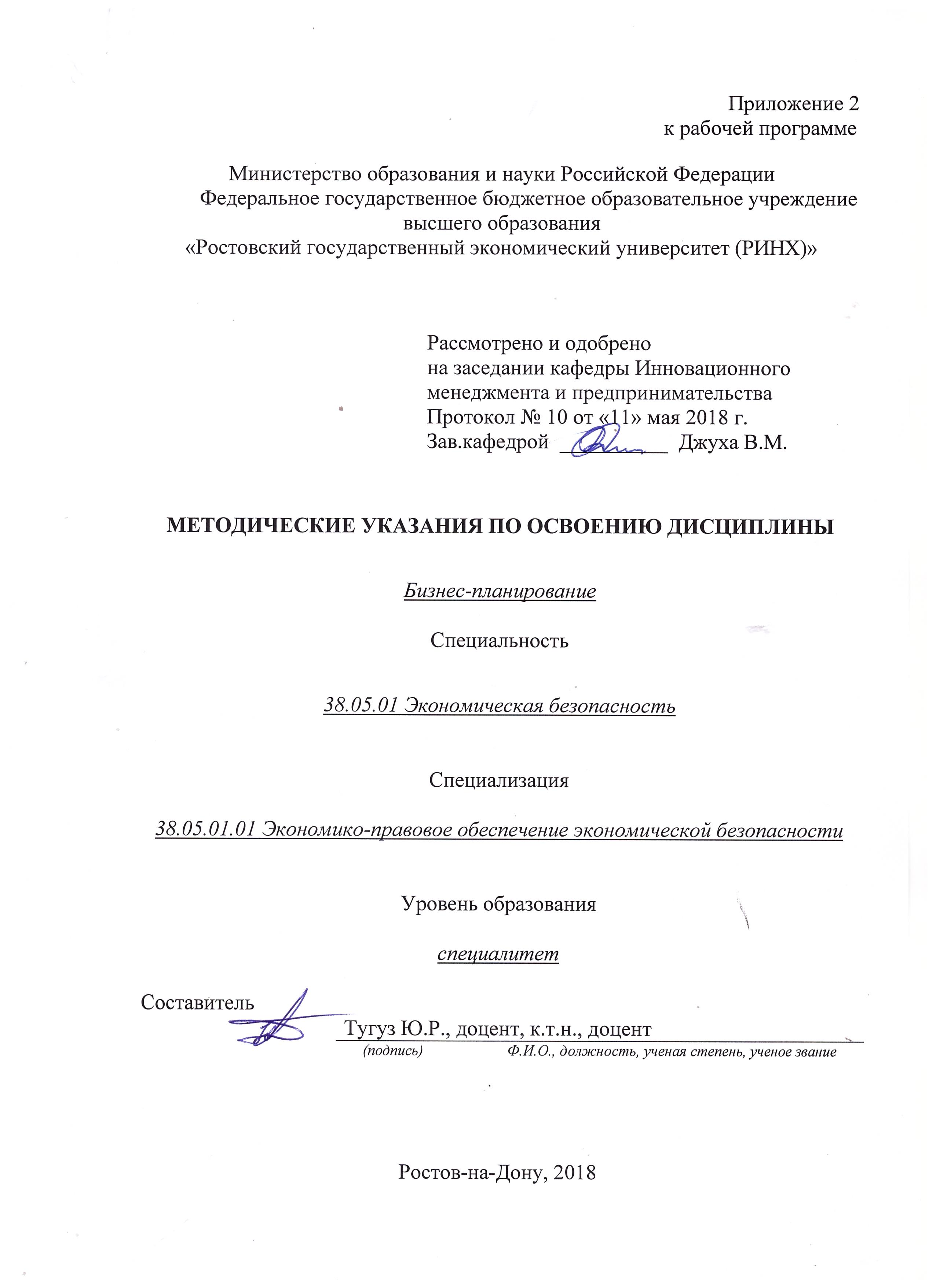 Методические  указания  по  освоению  дисциплины  «Бизнес-планирование»  адресованы  студентам  всех форм обучения.  Учебным планом по специальности «Экономическая безопасность» предусмотрены следующие виды занятий:- лекции;- практические занятия.В ходе лекционных занятий рассматриваются различные теоретические вопросы и даются практические рекомендации по составлению бизнес-плана и организации эффективного процесса бизнес-планирования, даются  рекомендации для самостоятельной работы и подготовке к практическим занятиям. В ходе практических занятий углубляются и закрепляются знания студентов  по  ряду  рассмотренных  на  лекциях  вопросов,  развиваются навыки  составления и презентации бизнес-плана.При подготовке к практическим занятиям каждый студент должен:  – изучить рекомендованную учебную литературу;  – изучить конспекты лекций;  – подготовить ответы на все вопросы по изучаемой теме;  –письменно решить домашнее задание, рекомендованные преподавателем при изучении каждой темы.    Вопросы, не  рассмотренные  на  лекциях  и  практических занятиях, должны  быть  изучены  студентами  в  ходе  самостоятельной  работы. Контроль  самостоятельной  работы  студентов  над  учебной  программой курса  осуществляется  в  ходе   занятий методом посредством  тестирования.  В  ходе  самостоятельной  работы  каждый  студент  обязан  прочитать  основную  и  по  возможности  дополнительную  литературу  по  изучаемой  теме,  дополнить  конспекты лекций  недостающим  материалом,  выписками  из  рекомендованных первоисточников.  Выделить  непонятные  термины,  найти  их  значение  в энциклопедических словарях.  При  реализации  различных  видов  учебной  работы  используются разнообразные (в т.ч. интерактивные) методы обучения, в частности:   - интерактивная доска для подготовки и проведения лекционных и семинарских занятий;  -  размещение  материалов  курса  в системе дистанционного обучения http://elearning.rsue.ru/Для подготовки к занятиям, текущему контролю и промежуточной аттестации  студенты  могут  воспользоваться электронной библиотекой ВУЗаhttp://library.rsue.ru/ . Также обучающиеся могут  взять  на  дом необходимую  литературу  на  абонементе  вузовской библиотеки или воспользоваться читальными залами вуза.  Методические указания по написанию бизнес-плана (курсовой работы)Предприятие и тип бизнес-плана выбираются каждым студентом самостоятельно. Для написания бизнес-плана студенту необходимо ознакомиться, изучить и проанализировать курс лекций, основную и дополнительную литературу, предложенную преподавателем.Бизнес-план должен содержать необходимые разделы бизнес-плана: титульный лист; резюме; описание предприятия и отрасли; характеристика продукции и услуг; исследования и анализ рынков сбыта; конкуренция и конкурентное преимущество; план маркетинга; план производства; организационный план; финансовый план; финансовая стратегия; план рисков. В зависимости от избранного предприятия и типа бизнес-плана студент решает самостоятельно вопрос о включении того или иного вопроса в бизнес-план выбранного предприятия. Бизнес-план должен содержать сформулированные выводы по каждому разделу и общий по всему бизнес-плану, а также расчеты по необходимым разделам бизнес-плана (план производства, финансовый план, финансовая стратегия и т.п.).Объём бизнес-плана должен составлять от 25 до 40 страниц машинописного текста. Работа должна быть выполнена на белой бумаге стандартного листа А4. текст должен быть отпечатан на компьютере в текстовом редакторе MicrosoftWord-98   или  Word-2000 и отвечать следующим требованиям: параметры полей страниц должны быть в пределах: верхнее и нижнее – по , правое – , левое – , шрифт – TimesNewRoman, размер шрифта – 14, межстрочный интервал – полуторный. Лента принтера – только чёрного цвета. Нумерация страниц в реферате должна быть сквозной, начиная со второй страницы. Номер проставляется арабскими цифрами посредине сверху каждой страницы.Каждый раздел бизнес-плана должен начинаться с новой страницы. Библиографический список составляется на основе источников, которые были просмотрены и изучены студентом при написании бизнес-плана. Данный список отражает самостоятельную творческую работу студента, что позволяет судить о степени его подготовки. Чтобы избежать ошибок при описании какого-либо источника, необходимо тщательно сверить его со сведениями, которые содержатся в соответствующих выписках из каталогов и библиографических указателях. Вся использованная литература размещается в следующем порядке: законодательные акты, постановления, нормативные документы; вся остальная литература в алфавитном порядке; источники из Интернет.При составлении бизнес-плана могут быть освещены вопросы из предлагаемого списка по каждому пункту бизнес-плана.РезюмеКраткая комплексная оценка фирмы как организационной экономической системы для осуществления предлагаемого инновационного проекта;Простота и лаконичность;Выгоды при успешной реализации этого бизнес-плана;Риск потери денег.Описание организации:Полное и сокращенное наименования фирмы.Миссия фирмы.Экономический сектор отрасли (наука, производство, распределение, услуги и т. д.), в котором работает фирма.Перечень основной продукции и услуг, предлагаемых рынку данным сектором отрасли.Географическое положение этого рынка (локальный, региональный, национальный, международный).Основной вид деятельности фирмы.Характерные условия работы фирмы (циклы деловой активности, взаимодействие с государственными и муниципальными органами управления и т. д.).Характеристика основных клиентов фирмы (имеющихся и потенциальных).Описание продукции:Какие виды товаров (услуг) будут предлагаться фирмой в результате реализации проекта, их название, описание и область использования?Являются ли предлагаемые товары (услуги) совершенно новыми или являются модификацией ранее выпускаемых товаров (услуг)?Какие потребности покупателей призваны удовлетворять предлагаемые фирмой новые товары (услуги)?На каких рынках предлагаемые товары (услуги) будут продаваться?Какой ожидается спрос на предлагаемые фирмой товары (услуги) и его возможные изменения?Какие методы продажи предлагаемых товаров (услуг) наиболее предпочтительны и эффективны на выбранных рынках?Почему покупатели будут отдавать предпочтение предлагаемым фирмой новым товарам (услугам)? В чем будет состоять основное преимущество предлагаемых товаров? Будут ли у них недостатки?Дорогие это будут товары (услуги) или нет?Рынки сбыта товаров (услуг):Основные рынки, на которые нацелен предлагаемый проектом «бизнес», их типы и наименования.Какие перспективные рынки изучает фирма для возможного расширения в будущем реализации предлагаемых проектом товаров и услуг? Какова их рыночная топология (потребительский рынок, рынок предприятий, рынок оптово-розничных продавцов, рынок государственных учреждений, международный рынок)?Местоположение потенциальных рынков относительно фирмы.Географическое расположение рынка сбыта (город, область, регион  и т.п.); Уровень (степень) удовлетворения потребности данными товарами на рассматриваемом рынке;Сложившиеся объемы производства и продажи данной продукции в рассматриваемых географических рынках сбыта;Выявить демографический и сезонный факторы на рынке сбыта;Определить основных производителей (поставщиков) данных товаров на рассматриваемом рынке сбыта; Дать оценку наиболее вероятных тенденций в развитии соответствующих товаров, аналогов;Какие специфические требования выдвигает определенная часть населения по отношению к группе товаров (услуг), к которой относятся предлагаемые товары (услуги)?Характеристика потенциальных потребителей данного вида новых товаров (услуг): возраст, национальность, пол, доходы, социально-экономическая группа и др.На каких клиентов (сегменты рынков) может рассчитывать фирма в различных регионах сбыта?Основные сегменты рынков по каждому виду предлагаемых в проекте товаров (услуг), их наименования (например, сегмент видеомагнитофонов, сегмент телевизоров и т. д.).Проанализированы ли рынки (сегменты рынков) по степени конкурентной борьбы на них?Проранжированы ли выбранные рынки (сегменты рынков) по их ценности для фирмы и по другим критериям?Какие основные факторы будут определять спрос на новые товары (услуги) фирмы в каждом выбранном сегменте?Предполагает ли фирма также использовать для анализа метод «Бостон консалтинг групп»?Предполагаемый объем реализации. (таб. 1)Конкуренция и конкурентные преимущества:Объективная  оценка   своих  возможностей    и    возможностей потенциальных конкурентов по разработке и производству товаров является гарантией от необоснованного риска  предпринимательской деятельности.Необходимо дать реальную оценку сильных и слабых сторон продукции и услуг конкурентов. Указать конкурирующие предприятия. Указать источники информации, которые использовались для  установления конкурирующей продукции и сильных сторон конкурента.Сравнить продукцию конкурентов по цене, сервисному обслуживанию, гарантии и другим соответствующим характеристикам. Эту информацию рекомендуется оформить в виде таблицы:Сравнительная характеристика  выпускаемой продукции организации бизнесаОписать все достоинства и недостатки  продукции и услуг конкурентов, дать ответ на вопрос: «Почему они не удовлетворяют потребностей потребителей?». Установить и проанализировать долю рынка, товарооборота, распределения и производства, принадлежащую каждому из конкурентов. Дать анализ доходности конкурентов и соответствующим тенденциям. Кто лидирует на рынке по цене, кто -  по качеству?Проанализировать работу трех-четырех основных конкурентов. Почему клиенты покупают у них? Объяснить, почему возможно завладеть частью рынка. План маркетинга:Цели и стратегии маркетинга осуществляемого проекта: Продажа предлагаемых проектом товаров (услуг) в отдельности или в ассортименте.Проникновение с товарами (услугами) на выбранные рынки.Перспективы роста в дальнейшем выбранных рынков благодаря привлечению новых групп покупателей и выпуску новых моделей предлагаемых товаров.Ценообразование для товаров (услуг), предлагаемых фирмой,
в результате осуществления проекта:Основной подход (стратегия) к ценообразованию предлагаемых проектом товаров (услуг); Дальнейшая ценовая политика фирмы на товары и услуги (обеспечение выживаемости, достижение максимальной прибыли, завоевание лидерства по показателям доли рынка, завоевание лидерства по показателям качества товара);Стоит ли стоимость гарантированных послепродажных услуг включать в цены товаров?Можно ли стоимость дополнительных услуг не включать в цену товара?Будет ли использоваться фирмой в отношении предлагаемых
проектом товаров (услуг) политика стимулирования цен?Как будет действовать фирма, если конкуренты начнут снижать цены на похожие товары (услуги)?Схема распространения товаров (услуг).Какая планируется схема поступления каждого нового товара
(услуги) на рынок?Какова структура и размеры предполагаемых каналов сбыта? Являются ли надежными и рентабельными данные каналы сбыта?Как на фирме будет организован контроль за каналами сбыта?Какие новые каналы и методы товародвижения может предложить фирма для рассматриваемых товаров?Какова перспектива развития сбытовой сети фирмы?Методы стимулирования сбыта товаров (услуг).Как осуществляется на фирме оценка и выбор различных методов стимулирования сбыта для покупателей (продажа в кредит, скидка при покупке, премии, гарантия выплат, льготные сделки и т. д.), а также для работников фирмы, посредников и работников сферы торговли?Какие особенности стимулирования продаж: будут иметь место для новых товаров (услуг) в результате осуществления проекта?Организация послепродажного обслуживания клиентов: будет ли соответствовать ассортимент и качество послепродажных услуг запросам потребителей?Реклама предлагаемых товаров (услуг).Какие цели ставятся перед рекламой новых товаров (услуг) и как они соотносятся с целями фирмы?Что будет являться объектом рекламы ?На кого направлена реклама (целевые группы покупателей, сегменты рынка, рынок в целом и др.)?Какие средства массовой коммуникации и как используются в рекламной деятельности?Какими основаниями пользуются работники отдела рекламы при выборе вида рекламы (информативная, увещевательная, напоминающая)?Основной план модернизации бизнеса: где будут изготавливаться новые товары — на действующем или вновь создаваемом предприятии?; состав продукции и объем планируемого производства и т.п.План производства:Производственные мощности, поставщики и инфраструктура:дать оценку проектной мощности предприятия, степени загрузки производственных мощностей по периодам, сезонности работ по всем видам товаров (услуг), предполагаемых к производству.отразить схему основных производственных потоков на предприятии. Показать откуда и как будут поступать все виды сырья и комплектующих. В каких цехах и как они будут перерабатываться в продукцию.перечислить  предприятия, которые будут поставлять сырье  для производства продукции, партионность и периодичность поставок. Можно оформить в виде таблицы.Описать инфраструктуру предприятия: наличие подъездных путей, инженерных   коммуникаций, технологические мощности по энерго- и  водоснабжению, очистным сооружениям.План производства (таб. 2)Расчет затрат на производство и реализацию продукции (таб. 3-5)расчет потребности в сырье и материалах;расчет затрат по оплате труда (производственных рабочих);расчет общехозяйственных затрат.Организационный план:организационная структура;рабочая сила (потребность, квалификация, система стимулирования, система подбора кадров и т.д.);административно-управленческий персонал:деловое расписание.Юридическое обеспечение проектаФинансовый план:Объем продаж товаров(услуг) в результате реализации проекта;Постоянные и переменные издержки, прибыль (таб. 6);Прогноз движение денежных средств (таб. 7);Прогнозный баланс;Расчет точки безубыточности (таб.8)Другие вопросы связанные с финансовыми вопросами осуществления проекта и различные финансовые прогнозы.Стратегия финансировании:Сколько  финансовых  средств  потребуется  для  реализации предлагаемого проекта? (таб. 9)Откуда намечается получить эти финансовые средства и в какой форме? (таб. 9)Какая планируется величина отношения заемных и собственных средств, необходимых для осуществления проекта?Когда можно ожидать возврата вложенных в проект средств и получения инвесторами соответствующего дохода? Какова величина этого дохода?Каков календарный график погашения кредита?Оценить эффективность предлагаемого проекта (таб. 10).План рисков:Перечень возможных групп  рисков (природные,  политические,  юридические,  экологические,  финансовые,  маркетинговые, технические и др.), которые могут иметь место при осуществлении данного проекта, и ожидаемые от них последствия (ущербы).Источники рисков и наиболее вероятные моменты их возникновения.Меры профилактики и минимизации рисков.ПриложениеТаблица 1  -Объем производства Таблица 2 - Программа производства и реализации продукции Таблица 3 - Численность работающих, расходы на оплату труда и отчисления на социальные нуждыТаблица 4 - Затраты на производство и сбыт продукции (на годовой объем)Таблица 5 - Амортизационные отчисленияТаблица 6 - Финансовые результаты производственной и сбытовой деятельности (на годовой объем)Таблица 7 - План денежных поступлений и выплатТаблица 8 - Расчет безубыточности и запаса финансовой прочности**расчетныеформулы точки безубыточностиКритический объем продаж, Vпр, руб., может быть рассчитан по следующей формуле: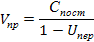 где Спост— условно-постоянные расходы;Uпер— удельный вес условно-переменных расходов в объеме продаж, доли единицы.Запас финансовой прочности определяется как разность между планируемым размером выручки и критическим объемом продаж.Таблица 9 - Потребность в инвестициях (в период эксплуатации и строительства) и источники финансирования проектаТаблица 10 - Текущая стоимость денежных потоков**** Расчет показателей эффективностиРасчет чистой текущей стоимости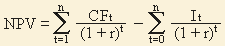 CFt - приток денежных средств в период t;It - сумма инвестиций (затраты) в t-ом периоде;r - барьерная ставка (ставка дисконтирования);n - суммарное число периодов (интервалов, шагов) t = 1, 2, ..., n (или время действия инвестиции).Расчет индекса прибыльности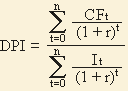 CFt - приток денежных средств в период t;It - сумма инвестиций (затраты) в t-ом периоде;r - барьерная ставка (ставка дисконтирования);n - суммарное число периодов (интервалов, шагов) t = 0, 1, 2, ..., n.Расчет внутренней нормы доходности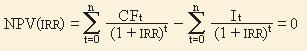 CFt - приток денежных средств в период t;It - сумма инвестиций (затраты) в t-ом периоде;n - суммарное число периодов (интервалов, шагов) t = 0, 1, 2, ..., nЕ1, Е2 – возможные ставки дисконтированияРасчет дисконтированного срока окупаемости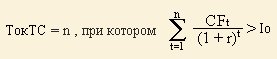 ТокТС - срок окупаемости инвестиций в текущих стоимостях;n - число периодов;CFt - приток денежных средств в период t;r - барьерная ставка (коэффициент дисконтирования);Io - величина исходных инвестиций в нулевой период.стр. 3Визирование РПД для исполнения в очередном учебном годуВизирование РПД для исполнения в очередном учебном годуВизирование РПД для исполнения в очередном учебном годуВизирование РПД для исполнения в очередном учебном годуОтдел образовательных программ и планирования учебного процесса Торопова Т.В.Отдел образовательных программ и планирования учебного процесса Торопова Т.В.Отдел образовательных программ и планирования учебного процесса Торопова Т.В.Отдел образовательных программ и планирования учебного процесса Торопова Т.В.Отдел образовательных программ и планирования учебного процесса Торопова Т.В.Отдел образовательных программ и планирования учебного процесса Торопова Т.В.Отдел образовательных программ и планирования учебного процесса Торопова Т.В._______________________________________________________________________________________________________________________Рабочая программа пересмотрена, обсуждена и одобрена дляисполнения в 2019-2020 учебном году на заседанииРабочая программа пересмотрена, обсуждена и одобрена дляисполнения в 2019-2020 учебном году на заседанииРабочая программа пересмотрена, обсуждена и одобрена дляисполнения в 2019-2020 учебном году на заседанииРабочая программа пересмотрена, обсуждена и одобрена дляисполнения в 2019-2020 учебном году на заседаниикафедрыкафедрыкафедрыкафедрыкафедрыкафедрыкафедрыкафедрыкафедрыкафедрыкафедрыкафедрыкафедрыкафедрыкафедрыкафедрыИнновационный менеджмент и предпринимательствоИнновационный менеджмент и предпринимательствоИнновационный менеджмент и предпринимательствоИнновационный менеджмент и предпринимательствоИнновационный менеджмент и предпринимательствоИнновационный менеджмент и предпринимательствоИнновационный менеджмент и предпринимательствоИнновационный менеджмент и предпринимательствоИнновационный менеджмент и предпринимательствоИнновационный менеджмент и предпринимательствоЗав. кафедрой Джуха В.М., д.э.н., профессор _________________Зав. кафедрой Джуха В.М., д.э.н., профессор _________________Зав. кафедрой Джуха В.М., д.э.н., профессор _________________Зав. кафедрой Джуха В.М., д.э.н., профессор _________________Зав. кафедрой Джуха В.М., д.э.н., профессор _________________Зав. кафедрой Джуха В.М., д.э.н., профессор _________________Зав. кафедрой Джуха В.М., д.э.н., профессор _________________Зав. кафедрой Джуха В.М., д.э.н., профессор _________________Зав. кафедрой Джуха В.М., д.э.н., профессор _________________Зав. кафедрой Джуха В.М., д.э.н., профессор _________________Зав. кафедрой Джуха В.М., д.э.н., профессор _________________Программу составил (и):Программу составил (и):к.т.н., профессор, Тугуз Ю.Р. _________________к.т.н., профессор, Тугуз Ю.Р. _________________к.т.н., профессор, Тугуз Ю.Р. _________________к.т.н., профессор, Тугуз Ю.Р. _________________к.т.н., профессор, Тугуз Ю.Р. _________________к.т.н., профессор, Тугуз Ю.Р. _________________к.т.н., профессор, Тугуз Ю.Р. _________________к.т.н., профессор, Тугуз Ю.Р. _________________к.т.н., профессор, Тугуз Ю.Р. _________________Программу составил (и):Программу составил (и):к.т.н., профессор, Тугуз Ю.Р. _________________к.т.н., профессор, Тугуз Ю.Р. _________________к.т.н., профессор, Тугуз Ю.Р. _________________к.т.н., профессор, Тугуз Ю.Р. _________________к.т.н., профессор, Тугуз Ю.Р. _________________к.т.н., профессор, Тугуз Ю.Р. _________________к.т.н., профессор, Тугуз Ю.Р. _________________к.т.н., профессор, Тугуз Ю.Р. _________________к.т.н., профессор, Тугуз Ю.Р. _________________Визирование РПД для исполнения в очередном учебном годуВизирование РПД для исполнения в очередном учебном годуВизирование РПД для исполнения в очередном учебном годуВизирование РПД для исполнения в очередном учебном годуОтдел образовательных программ и планирования учебного процесса Торопова Т.В.Отдел образовательных программ и планирования учебного процесса Торопова Т.В.Отдел образовательных программ и планирования учебного процесса Торопова Т.В.Отдел образовательных программ и планирования учебного процесса Торопова Т.В.Отдел образовательных программ и планирования учебного процесса Торопова Т.В.Отдел образовательных программ и планирования учебного процесса Торопова Т.В.Отдел образовательных программ и планирования учебного процесса Торопова Т.В.Рабочая программа пересмотрена, обсуждена и одобрена дляисполнения в 2020-2021 учебном году на заседанииРабочая программа пересмотрена, обсуждена и одобрена дляисполнения в 2020-2021 учебном году на заседанииРабочая программа пересмотрена, обсуждена и одобрена дляисполнения в 2020-2021 учебном году на заседанииРабочая программа пересмотрена, обсуждена и одобрена дляисполнения в 2020-2021 учебном году на заседанииРабочая программа пересмотрена, обсуждена и одобрена дляисполнения в 2020-2021 учебном году на заседанииРабочая программа пересмотрена, обсуждена и одобрена дляисполнения в 2020-2021 учебном году на заседанииРабочая программа пересмотрена, обсуждена и одобрена дляисполнения в 2020-2021 учебном году на заседанииРабочая программа пересмотрена, обсуждена и одобрена дляисполнения в 2020-2021 учебном году на заседанииРабочая программа пересмотрена, обсуждена и одобрена дляисполнения в 2020-2021 учебном году на заседанииРабочая программа пересмотрена, обсуждена и одобрена дляисполнения в 2020-2021 учебном году на заседанииРабочая программа пересмотрена, обсуждена и одобрена дляисполнения в 2020-2021 учебном году на заседаниикафедрыкафедрыкафедрыкафедрыкафедрыкафедрыкафедрыкафедрыИнновационный менеджмент и предпринимательствоИнновационный менеджмент и предпринимательствоИнновационный менеджмент и предпринимательствоИнновационный менеджмент и предпринимательствоИнновационный менеджмент и предпринимательствоИнновационный менеджмент и предпринимательствоИнновационный менеджмент и предпринимательствоИнновационный менеджмент и предпринимательствоИнновационный менеджмент и предпринимательствоИнновационный менеджмент и предпринимательствоЗав. кафедрой Джуха В.М., д.э.н., профессор _________________Зав. кафедрой Джуха В.М., д.э.н., профессор _________________Зав. кафедрой Джуха В.М., д.э.н., профессор _________________Зав. кафедрой Джуха В.М., д.э.н., профессор _________________Зав. кафедрой Джуха В.М., д.э.н., профессор _________________Зав. кафедрой Джуха В.М., д.э.н., профессор _________________Зав. кафедрой Джуха В.М., д.э.н., профессор _________________Зав. кафедрой Джуха В.М., д.э.н., профессор _________________Зав. кафедрой Джуха В.М., д.э.н., профессор _________________Зав. кафедрой Джуха В.М., д.э.н., профессор _________________Зав. кафедрой Джуха В.М., д.э.н., профессор _________________Программу составил (и):Программу составил (и):Программу составил (и):к.т.н., профессор, Тугуз Ю.Р. _________________к.т.н., профессор, Тугуз Ю.Р. _________________к.т.н., профессор, Тугуз Ю.Р. _________________к.т.н., профессор, Тугуз Ю.Р. _________________к.т.н., профессор, Тугуз Ю.Р. _________________к.т.н., профессор, Тугуз Ю.Р. _________________к.т.н., профессор, Тугуз Ю.Р. _________________к.т.н., профессор, Тугуз Ю.Р. _________________Визирование РПД для исполнения в очередном учебном годуВизирование РПД для исполнения в очередном учебном годуВизирование РПД для исполнения в очередном учебном годуВизирование РПД для исполнения в очередном учебном годуОтдел образовательных программ и планирования учебного процесса Торопова Т.В.Отдел образовательных программ и планирования учебного процесса Торопова Т.В.Отдел образовательных программ и планирования учебного процесса Торопова Т.В.Отдел образовательных программ и планирования учебного процесса Торопова Т.В.Отдел образовательных программ и планирования учебного процесса Торопова Т.В.Отдел образовательных программ и планирования учебного процесса Торопова Т.В.Отдел образовательных программ и планирования учебного процесса Торопова Т.В.Рабочая программа пересмотрена, обсуждена и одобрена дляисполнения в 2021-2022 учебном году на заседанииРабочая программа пересмотрена, обсуждена и одобрена дляисполнения в 2021-2022 учебном году на заседанииРабочая программа пересмотрена, обсуждена и одобрена дляисполнения в 2021-2022 учебном году на заседанииРабочая программа пересмотрена, обсуждена и одобрена дляисполнения в 2021-2022 учебном году на заседанииРабочая программа пересмотрена, обсуждена и одобрена дляисполнения в 2021-2022 учебном году на заседанииРабочая программа пересмотрена, обсуждена и одобрена дляисполнения в 2021-2022 учебном году на заседанииРабочая программа пересмотрена, обсуждена и одобрена дляисполнения в 2021-2022 учебном году на заседанииРабочая программа пересмотрена, обсуждена и одобрена дляисполнения в 2021-2022 учебном году на заседанииРабочая программа пересмотрена, обсуждена и одобрена дляисполнения в 2021-2022 учебном году на заседанииРабочая программа пересмотрена, обсуждена и одобрена дляисполнения в 2021-2022 учебном году на заседанииРабочая программа пересмотрена, обсуждена и одобрена дляисполнения в 2021-2022 учебном году на заседаниикафедрыкафедрыкафедрыкафедрыкафедрыкафедрыкафедрыкафедрыИнновационный менеджмент и предпринимательствоИнновационный менеджмент и предпринимательствоИнновационный менеджмент и предпринимательствоИнновационный менеджмент и предпринимательствоИнновационный менеджмент и предпринимательствоИнновационный менеджмент и предпринимательствоИнновационный менеджмент и предпринимательствоИнновационный менеджмент и предпринимательствоИнновационный менеджмент и предпринимательствоИнновационный менеджмент и предпринимательствоЗав. кафедрой Джуха В.М., д.э.н., профессор _________________Зав. кафедрой Джуха В.М., д.э.н., профессор _________________Зав. кафедрой Джуха В.М., д.э.н., профессор _________________Зав. кафедрой Джуха В.М., д.э.н., профессор _________________Зав. кафедрой Джуха В.М., д.э.н., профессор _________________Зав. кафедрой Джуха В.М., д.э.н., профессор _________________Зав. кафедрой Джуха В.М., д.э.н., профессор _________________Зав. кафедрой Джуха В.М., д.э.н., профессор _________________Зав. кафедрой Джуха В.М., д.э.н., профессор _________________Зав. кафедрой Джуха В.М., д.э.н., профессор _________________Зав. кафедрой Джуха В.М., д.э.н., профессор _________________Программу составил (и):Программу составил (и):Программу составил (и):к.т.н., профессор, Тугуз Ю.Р. _________________к.т.н., профессор, Тугуз Ю.Р. _________________к.т.н., профессор, Тугуз Ю.Р. _________________к.т.н., профессор, Тугуз Ю.Р. _________________к.т.н., профессор, Тугуз Ю.Р. _________________к.т.н., профессор, Тугуз Ю.Р. _________________к.т.н., профессор, Тугуз Ю.Р. _________________к.т.н., профессор, Тугуз Ю.Р. _________________Визирование РПД для исполнения в очередном учебном годуВизирование РПД для исполнения в очередном учебном годуВизирование РПД для исполнения в очередном учебном годуВизирование РПД для исполнения в очередном учебном годуОтдел образовательных программ и планирования учебного процесса Торопова Т.В.Отдел образовательных программ и планирования учебного процесса Торопова Т.В.Отдел образовательных программ и планирования учебного процесса Торопова Т.В.Отдел образовательных программ и планирования учебного процесса Торопова Т.В.Отдел образовательных программ и планирования учебного процесса Торопова Т.В.Отдел образовательных программ и планирования учебного процесса Торопова Т.В.Отдел образовательных программ и планирования учебного процесса Торопова Т.В.Рабочая программа пересмотрена, обсуждена и одобрена дляисполнения в 2022-2023 учебном году на заседанииРабочая программа пересмотрена, обсуждена и одобрена дляисполнения в 2022-2023 учебном году на заседанииРабочая программа пересмотрена, обсуждена и одобрена дляисполнения в 2022-2023 учебном году на заседанииРабочая программа пересмотрена, обсуждена и одобрена дляисполнения в 2022-2023 учебном году на заседанииРабочая программа пересмотрена, обсуждена и одобрена дляисполнения в 2022-2023 учебном году на заседанииРабочая программа пересмотрена, обсуждена и одобрена дляисполнения в 2022-2023 учебном году на заседанииРабочая программа пересмотрена, обсуждена и одобрена дляисполнения в 2022-2023 учебном году на заседанииРабочая программа пересмотрена, обсуждена и одобрена дляисполнения в 2022-2023 учебном году на заседанииРабочая программа пересмотрена, обсуждена и одобрена дляисполнения в 2022-2023 учебном году на заседанииРабочая программа пересмотрена, обсуждена и одобрена дляисполнения в 2022-2023 учебном году на заседанииРабочая программа пересмотрена, обсуждена и одобрена дляисполнения в 2022-2023 учебном году на заседаниикафедрыкафедрыкафедрыкафедрыкафедрыкафедрыкафедрыкафедрыИнновационный менеджмент и предпринимательствоИнновационный менеджмент и предпринимательствоИнновационный менеджмент и предпринимательствоИнновационный менеджмент и предпринимательствоИнновационный менеджмент и предпринимательствоИнновационный менеджмент и предпринимательствоИнновационный менеджмент и предпринимательствоИнновационный менеджмент и предпринимательствоИнновационный менеджмент и предпринимательствоИнновационный менеджмент и предпринимательствоЗав. кафедрой Джуха В.М., д.э.н., профессор _________________Зав. кафедрой Джуха В.М., д.э.н., профессор _________________Зав. кафедрой Джуха В.М., д.э.н., профессор _________________Зав. кафедрой Джуха В.М., д.э.н., профессор _________________Зав. кафедрой Джуха В.М., д.э.н., профессор _________________Зав. кафедрой Джуха В.М., д.э.н., профессор _________________Зав. кафедрой Джуха В.М., д.э.н., профессор _________________Зав. кафедрой Джуха В.М., д.э.н., профессор _________________Зав. кафедрой Джуха В.М., д.э.н., профессор _________________Зав. кафедрой Джуха В.М., д.э.н., профессор _________________Зав. кафедрой Джуха В.М., д.э.н., профессор _________________Программу составил (и):Программу составил (и):Программу составил (и):к.т.н., профессор, Тугуз Ю.Р. _________________к.т.н., профессор, Тугуз Ю.Р. _________________к.т.н., профессор, Тугуз Ю.Р. _________________к.т.н., профессор, Тугуз Ю.Р. _________________к.т.н., профессор, Тугуз Ю.Р. _________________к.т.н., профессор, Тугуз Ю.Р. _________________к.т.н., профессор, Тугуз Ю.Р. _________________к.т.н., профессор, Тугуз Ю.Р. _________________УП: 38.05.01.01_1.plxУП: 38.05.01.01_1.plxУП: 38.05.01.01_1.plxУП: 38.05.01.01_1.plxУП: 38.05.01.01_1.plxстр. 41. ЦЕЛИ ОСВОЕНИЯ ДИСЦИПЛИНЫ1. ЦЕЛИ ОСВОЕНИЯ ДИСЦИПЛИНЫ1. ЦЕЛИ ОСВОЕНИЯ ДИСЦИПЛИНЫ1. ЦЕЛИ ОСВОЕНИЯ ДИСЦИПЛИНЫ1. ЦЕЛИ ОСВОЕНИЯ ДИСЦИПЛИНЫ1. ЦЕЛИ ОСВОЕНИЯ ДИСЦИПЛИНЫ1. ЦЕЛИ ОСВОЕНИЯ ДИСЦИПЛИНЫ1. ЦЕЛИ ОСВОЕНИЯ ДИСЦИПЛИНЫ1. ЦЕЛИ ОСВОЕНИЯ ДИСЦИПЛИНЫ1. ЦЕЛИ ОСВОЕНИЯ ДИСЦИПЛИНЫ1. ЦЕЛИ ОСВОЕНИЯ ДИСЦИПЛИНЫ1. ЦЕЛИ ОСВОЕНИЯ ДИСЦИПЛИНЫ1.1Цель: формирование у обучающихся знаний в области современных технологий бизнес-планирования, позволяющих существенно повысить конкурентоспособность и экономическую безопасность организации, и практических навыков по реализации разработанных бизнес-планов, а также расширение области и уровня знаний в бизнесе и предпринимательской деятельности.Цель: формирование у обучающихся знаний в области современных технологий бизнес-планирования, позволяющих существенно повысить конкурентоспособность и экономическую безопасность организации, и практических навыков по реализации разработанных бизнес-планов, а также расширение области и уровня знаний в бизнесе и предпринимательской деятельности.Цель: формирование у обучающихся знаний в области современных технологий бизнес-планирования, позволяющих существенно повысить конкурентоспособность и экономическую безопасность организации, и практических навыков по реализации разработанных бизнес-планов, а также расширение области и уровня знаний в бизнесе и предпринимательской деятельности.Цель: формирование у обучающихся знаний в области современных технологий бизнес-планирования, позволяющих существенно повысить конкурентоспособность и экономическую безопасность организации, и практических навыков по реализации разработанных бизнес-планов, а также расширение области и уровня знаний в бизнесе и предпринимательской деятельности.Цель: формирование у обучающихся знаний в области современных технологий бизнес-планирования, позволяющих существенно повысить конкурентоспособность и экономическую безопасность организации, и практических навыков по реализации разработанных бизнес-планов, а также расширение области и уровня знаний в бизнесе и предпринимательской деятельности.Цель: формирование у обучающихся знаний в области современных технологий бизнес-планирования, позволяющих существенно повысить конкурентоспособность и экономическую безопасность организации, и практических навыков по реализации разработанных бизнес-планов, а также расширение области и уровня знаний в бизнесе и предпринимательской деятельности.Цель: формирование у обучающихся знаний в области современных технологий бизнес-планирования, позволяющих существенно повысить конкурентоспособность и экономическую безопасность организации, и практических навыков по реализации разработанных бизнес-планов, а также расширение области и уровня знаний в бизнесе и предпринимательской деятельности.Цель: формирование у обучающихся знаний в области современных технологий бизнес-планирования, позволяющих существенно повысить конкурентоспособность и экономическую безопасность организации, и практических навыков по реализации разработанных бизнес-планов, а также расширение области и уровня знаний в бизнесе и предпринимательской деятельности.Цель: формирование у обучающихся знаний в области современных технологий бизнес-планирования, позволяющих существенно повысить конкурентоспособность и экономическую безопасность организации, и практических навыков по реализации разработанных бизнес-планов, а также расширение области и уровня знаний в бизнесе и предпринимательской деятельности.Цель: формирование у обучающихся знаний в области современных технологий бизнес-планирования, позволяющих существенно повысить конкурентоспособность и экономическую безопасность организации, и практических навыков по реализации разработанных бизнес-планов, а также расширение области и уровня знаний в бизнесе и предпринимательской деятельности.Цель: формирование у обучающихся знаний в области современных технологий бизнес-планирования, позволяющих существенно повысить конкурентоспособность и экономическую безопасность организации, и практических навыков по реализации разработанных бизнес-планов, а также расширение области и уровня знаний в бизнесе и предпринимательской деятельности.1.2Задачи: изучение роли бизнес-планирования в современном предпринимательстве и определение целей и задач бизнес-планирования; получение знаний в области методологии бизнес-планирования, позволяющей существенно повысить эффективность управления предприятием; ознакомление со структурой бизнес-плана и взаимосвязи основных разделов бизнес-плана; развитие навыков деловой активности с помощью организации составления бизнес-планов; разработка бизнес-планов создания нового бизнеса.Задачи: изучение роли бизнес-планирования в современном предпринимательстве и определение целей и задач бизнес-планирования; получение знаний в области методологии бизнес-планирования, позволяющей существенно повысить эффективность управления предприятием; ознакомление со структурой бизнес-плана и взаимосвязи основных разделов бизнес-плана; развитие навыков деловой активности с помощью организации составления бизнес-планов; разработка бизнес-планов создания нового бизнеса.Задачи: изучение роли бизнес-планирования в современном предпринимательстве и определение целей и задач бизнес-планирования; получение знаний в области методологии бизнес-планирования, позволяющей существенно повысить эффективность управления предприятием; ознакомление со структурой бизнес-плана и взаимосвязи основных разделов бизнес-плана; развитие навыков деловой активности с помощью организации составления бизнес-планов; разработка бизнес-планов создания нового бизнеса.Задачи: изучение роли бизнес-планирования в современном предпринимательстве и определение целей и задач бизнес-планирования; получение знаний в области методологии бизнес-планирования, позволяющей существенно повысить эффективность управления предприятием; ознакомление со структурой бизнес-плана и взаимосвязи основных разделов бизнес-плана; развитие навыков деловой активности с помощью организации составления бизнес-планов; разработка бизнес-планов создания нового бизнеса.Задачи: изучение роли бизнес-планирования в современном предпринимательстве и определение целей и задач бизнес-планирования; получение знаний в области методологии бизнес-планирования, позволяющей существенно повысить эффективность управления предприятием; ознакомление со структурой бизнес-плана и взаимосвязи основных разделов бизнес-плана; развитие навыков деловой активности с помощью организации составления бизнес-планов; разработка бизнес-планов создания нового бизнеса.Задачи: изучение роли бизнес-планирования в современном предпринимательстве и определение целей и задач бизнес-планирования; получение знаний в области методологии бизнес-планирования, позволяющей существенно повысить эффективность управления предприятием; ознакомление со структурой бизнес-плана и взаимосвязи основных разделов бизнес-плана; развитие навыков деловой активности с помощью организации составления бизнес-планов; разработка бизнес-планов создания нового бизнеса.Задачи: изучение роли бизнес-планирования в современном предпринимательстве и определение целей и задач бизнес-планирования; получение знаний в области методологии бизнес-планирования, позволяющей существенно повысить эффективность управления предприятием; ознакомление со структурой бизнес-плана и взаимосвязи основных разделов бизнес-плана; развитие навыков деловой активности с помощью организации составления бизнес-планов; разработка бизнес-планов создания нового бизнеса.Задачи: изучение роли бизнес-планирования в современном предпринимательстве и определение целей и задач бизнес-планирования; получение знаний в области методологии бизнес-планирования, позволяющей существенно повысить эффективность управления предприятием; ознакомление со структурой бизнес-плана и взаимосвязи основных разделов бизнес-плана; развитие навыков деловой активности с помощью организации составления бизнес-планов; разработка бизнес-планов создания нового бизнеса.Задачи: изучение роли бизнес-планирования в современном предпринимательстве и определение целей и задач бизнес-планирования; получение знаний в области методологии бизнес-планирования, позволяющей существенно повысить эффективность управления предприятием; ознакомление со структурой бизнес-плана и взаимосвязи основных разделов бизнес-плана; развитие навыков деловой активности с помощью организации составления бизнес-планов; разработка бизнес-планов создания нового бизнеса.Задачи: изучение роли бизнес-планирования в современном предпринимательстве и определение целей и задач бизнес-планирования; получение знаний в области методологии бизнес-планирования, позволяющей существенно повысить эффективность управления предприятием; ознакомление со структурой бизнес-плана и взаимосвязи основных разделов бизнес-плана; развитие навыков деловой активности с помощью организации составления бизнес-планов; разработка бизнес-планов создания нового бизнеса.Задачи: изучение роли бизнес-планирования в современном предпринимательстве и определение целей и задач бизнес-планирования; получение знаний в области методологии бизнес-планирования, позволяющей существенно повысить эффективность управления предприятием; ознакомление со структурой бизнес-плана и взаимосвязи основных разделов бизнес-плана; развитие навыков деловой активности с помощью организации составления бизнес-планов; разработка бизнес-планов создания нового бизнеса.2. МЕСТО ДИСЦИПЛИНЫ В СТРУКТУРЕ ОБРАЗОВАТЕЛЬНОЙ ПРОГРАММЫ2. МЕСТО ДИСЦИПЛИНЫ В СТРУКТУРЕ ОБРАЗОВАТЕЛЬНОЙ ПРОГРАММЫ2. МЕСТО ДИСЦИПЛИНЫ В СТРУКТУРЕ ОБРАЗОВАТЕЛЬНОЙ ПРОГРАММЫ2. МЕСТО ДИСЦИПЛИНЫ В СТРУКТУРЕ ОБРАЗОВАТЕЛЬНОЙ ПРОГРАММЫ2. МЕСТО ДИСЦИПЛИНЫ В СТРУКТУРЕ ОБРАЗОВАТЕЛЬНОЙ ПРОГРАММЫ2. МЕСТО ДИСЦИПЛИНЫ В СТРУКТУРЕ ОБРАЗОВАТЕЛЬНОЙ ПРОГРАММЫ2. МЕСТО ДИСЦИПЛИНЫ В СТРУКТУРЕ ОБРАЗОВАТЕЛЬНОЙ ПРОГРАММЫ2. МЕСТО ДИСЦИПЛИНЫ В СТРУКТУРЕ ОБРАЗОВАТЕЛЬНОЙ ПРОГРАММЫ2. МЕСТО ДИСЦИПЛИНЫ В СТРУКТУРЕ ОБРАЗОВАТЕЛЬНОЙ ПРОГРАММЫ2. МЕСТО ДИСЦИПЛИНЫ В СТРУКТУРЕ ОБРАЗОВАТЕЛЬНОЙ ПРОГРАММЫ2. МЕСТО ДИСЦИПЛИНЫ В СТРУКТУРЕ ОБРАЗОВАТЕЛЬНОЙ ПРОГРАММЫ2. МЕСТО ДИСЦИПЛИНЫ В СТРУКТУРЕ ОБРАЗОВАТЕЛЬНОЙ ПРОГРАММЫЦикл (раздел) ООП:Цикл (раздел) ООП:Цикл (раздел) ООП:Б1.ВБ1.ВБ1.ВБ1.ВБ1.ВБ1.ВБ1.ВБ1.ВБ1.В2.1Требования к предварительной подготовке обучающегося:Требования к предварительной подготовке обучающегося:Требования к предварительной подготовке обучающегося:Требования к предварительной подготовке обучающегося:Требования к предварительной подготовке обучающегося:Требования к предварительной подготовке обучающегося:Требования к предварительной подготовке обучающегося:Требования к предварительной подготовке обучающегося:Требования к предварительной подготовке обучающегося:Требования к предварительной подготовке обучающегося:Требования к предварительной подготовке обучающегося:2.1.1Необходимым условиями для успешного освоения дисциплины является навыки, знания и умения, полученные в результате изучения дисциплин:Необходимым условиями для успешного освоения дисциплины является навыки, знания и умения, полученные в результате изучения дисциплин:Необходимым условиями для успешного освоения дисциплины является навыки, знания и умения, полученные в результате изучения дисциплин:Необходимым условиями для успешного освоения дисциплины является навыки, знания и умения, полученные в результате изучения дисциплин:Необходимым условиями для успешного освоения дисциплины является навыки, знания и умения, полученные в результате изучения дисциплин:Необходимым условиями для успешного освоения дисциплины является навыки, знания и умения, полученные в результате изучения дисциплин:Необходимым условиями для успешного освоения дисциплины является навыки, знания и умения, полученные в результате изучения дисциплин:Необходимым условиями для успешного освоения дисциплины является навыки, знания и умения, полученные в результате изучения дисциплин:Необходимым условиями для успешного освоения дисциплины является навыки, знания и умения, полученные в результате изучения дисциплин:Необходимым условиями для успешного освоения дисциплины является навыки, знания и умения, полученные в результате изучения дисциплин:Необходимым условиями для успешного освоения дисциплины является навыки, знания и умения, полученные в результате изучения дисциплин:2.1.2Управление конкурентоспособностью предприятияУправление конкурентоспособностью предприятияУправление конкурентоспособностью предприятияУправление конкурентоспособностью предприятияУправление конкурентоспособностью предприятияУправление конкурентоспособностью предприятияУправление конкурентоспособностью предприятияУправление конкурентоспособностью предприятияУправление конкурентоспособностью предприятияУправление конкурентоспособностью предприятияУправление конкурентоспособностью предприятия2.1.3Бухгалтерский учетБухгалтерский учетБухгалтерский учетБухгалтерский учетБухгалтерский учетБухгалтерский учетБухгалтерский учетБухгалтерский учетБухгалтерский учетБухгалтерский учетБухгалтерский учет2.1.4Налоги и налогообложениеНалоги и налогообложениеНалоги и налогообложениеНалоги и налогообложениеНалоги и налогообложениеНалоги и налогообложениеНалоги и налогообложениеНалоги и налогообложениеНалоги и налогообложениеНалоги и налогообложениеНалоги и налогообложение2.1.5Управление человеческими ресурсамиУправление человеческими ресурсамиУправление человеческими ресурсамиУправление человеческими ресурсамиУправление человеческими ресурсамиУправление человеческими ресурсамиУправление человеческими ресурсамиУправление человеческими ресурсамиУправление человеческими ресурсамиУправление человеческими ресурсамиУправление человеческими ресурсами2.1.6Деньги, кредит, банкиДеньги, кредит, банкиДеньги, кредит, банкиДеньги, кредит, банкиДеньги, кредит, банкиДеньги, кредит, банкиДеньги, кредит, банкиДеньги, кредит, банкиДеньги, кредит, банкиДеньги, кредит, банкиДеньги, кредит, банки2.1.7СтатистикаСтатистикаСтатистикаСтатистикаСтатистикаСтатистикаСтатистикаСтатистикаСтатистикаСтатистикаСтатистика2.1.8Экономика и управление организацией (предприятием)Экономика и управление организацией (предприятием)Экономика и управление организацией (предприятием)Экономика и управление организацией (предприятием)Экономика и управление организацией (предприятием)Экономика и управление организацией (предприятием)Экономика и управление организацией (предприятием)Экономика и управление организацией (предприятием)Экономика и управление организацией (предприятием)Экономика и управление организацией (предприятием)Экономика и управление организацией (предприятием)2.1.9Оценка и анализ рисковОценка и анализ рисковОценка и анализ рисковОценка и анализ рисковОценка и анализ рисковОценка и анализ рисковОценка и анализ рисковОценка и анализ рисковОценка и анализ рисковОценка и анализ рисковОценка и анализ рисков2.2Дисциплины и практики, для которых освоение данной дисциплины (модуля) необходимо как предшествующее:Дисциплины и практики, для которых освоение данной дисциплины (модуля) необходимо как предшествующее:Дисциплины и практики, для которых освоение данной дисциплины (модуля) необходимо как предшествующее:Дисциплины и практики, для которых освоение данной дисциплины (модуля) необходимо как предшествующее:Дисциплины и практики, для которых освоение данной дисциплины (модуля) необходимо как предшествующее:Дисциплины и практики, для которых освоение данной дисциплины (модуля) необходимо как предшествующее:Дисциплины и практики, для которых освоение данной дисциплины (модуля) необходимо как предшествующее:Дисциплины и практики, для которых освоение данной дисциплины (модуля) необходимо как предшествующее:Дисциплины и практики, для которых освоение данной дисциплины (модуля) необходимо как предшествующее:Дисциплины и практики, для которых освоение данной дисциплины (модуля) необходимо как предшествующее:Дисциплины и практики, для которых освоение данной дисциплины (модуля) необходимо как предшествующее:2.2.1Государственное и муниципальное управлениеГосударственное и муниципальное управлениеГосударственное и муниципальное управлениеГосударственное и муниципальное управлениеГосударственное и муниципальное управлениеГосударственное и муниципальное управлениеГосударственное и муниципальное управлениеГосударственное и муниципальное управлениеГосударственное и муниципальное управлениеГосударственное и муниципальное управлениеГосударственное и муниципальное управление2.2.2Оценка и анализ рисковОценка и анализ рисковОценка и анализ рисковОценка и анализ рисковОценка и анализ рисковОценка и анализ рисковОценка и анализ рисковОценка и анализ рисковОценка и анализ рисковОценка и анализ рисковОценка и анализ рисков2.2.3Экономический анализЭкономический анализЭкономический анализЭкономический анализЭкономический анализЭкономический анализЭкономический анализЭкономический анализЭкономический анализЭкономический анализЭкономический анализ2.2.4Инновационная стратегияИнновационная стратегияИнновационная стратегияИнновационная стратегияИнновационная стратегияИнновационная стратегияИнновационная стратегияИнновационная стратегияИнновационная стратегияИнновационная стратегияИнновационная стратегия2.2.5Преддипломная практикаПреддипломная практикаПреддипломная практикаПреддипломная практикаПреддипломная практикаПреддипломная практикаПреддипломная практикаПреддипломная практикаПреддипломная практикаПреддипломная практикаПреддипломная практика3. ТРЕБОВАНИЯ К РЕЗУЛЬТАТАМ ОСВОЕНИЯ ДИСЦИПЛИНЫ3. ТРЕБОВАНИЯ К РЕЗУЛЬТАТАМ ОСВОЕНИЯ ДИСЦИПЛИНЫ3. ТРЕБОВАНИЯ К РЕЗУЛЬТАТАМ ОСВОЕНИЯ ДИСЦИПЛИНЫ3. ТРЕБОВАНИЯ К РЕЗУЛЬТАТАМ ОСВОЕНИЯ ДИСЦИПЛИНЫ3. ТРЕБОВАНИЯ К РЕЗУЛЬТАТАМ ОСВОЕНИЯ ДИСЦИПЛИНЫ3. ТРЕБОВАНИЯ К РЕЗУЛЬТАТАМ ОСВОЕНИЯ ДИСЦИПЛИНЫ3. ТРЕБОВАНИЯ К РЕЗУЛЬТАТАМ ОСВОЕНИЯ ДИСЦИПЛИНЫ3. ТРЕБОВАНИЯ К РЕЗУЛЬТАТАМ ОСВОЕНИЯ ДИСЦИПЛИНЫ3. ТРЕБОВАНИЯ К РЕЗУЛЬТАТАМ ОСВОЕНИЯ ДИСЦИПЛИНЫ3. ТРЕБОВАНИЯ К РЕЗУЛЬТАТАМ ОСВОЕНИЯ ДИСЦИПЛИНЫ3. ТРЕБОВАНИЯ К РЕЗУЛЬТАТАМ ОСВОЕНИЯ ДИСЦИПЛИНЫ3. ТРЕБОВАНИЯ К РЕЗУЛЬТАТАМ ОСВОЕНИЯ ДИСЦИПЛИНЫПК-4: способностью выполнять необходимые для составления экономических разделов планов расчеты, обосновывать их и представлять результаты работы в соответствии с принятыми стандартамиПК-4: способностью выполнять необходимые для составления экономических разделов планов расчеты, обосновывать их и представлять результаты работы в соответствии с принятыми стандартамиПК-4: способностью выполнять необходимые для составления экономических разделов планов расчеты, обосновывать их и представлять результаты работы в соответствии с принятыми стандартамиПК-4: способностью выполнять необходимые для составления экономических разделов планов расчеты, обосновывать их и представлять результаты работы в соответствии с принятыми стандартамиПК-4: способностью выполнять необходимые для составления экономических разделов планов расчеты, обосновывать их и представлять результаты работы в соответствии с принятыми стандартамиПК-4: способностью выполнять необходимые для составления экономических разделов планов расчеты, обосновывать их и представлять результаты работы в соответствии с принятыми стандартамиПК-4: способностью выполнять необходимые для составления экономических разделов планов расчеты, обосновывать их и представлять результаты работы в соответствии с принятыми стандартамиПК-4: способностью выполнять необходимые для составления экономических разделов планов расчеты, обосновывать их и представлять результаты работы в соответствии с принятыми стандартамиПК-4: способностью выполнять необходимые для составления экономических разделов планов расчеты, обосновывать их и представлять результаты работы в соответствии с принятыми стандартамиПК-4: способностью выполнять необходимые для составления экономических разделов планов расчеты, обосновывать их и представлять результаты работы в соответствии с принятыми стандартамиПК-4: способностью выполнять необходимые для составления экономических разделов планов расчеты, обосновывать их и представлять результаты работы в соответствии с принятыми стандартамиПК-4: способностью выполнять необходимые для составления экономических разделов планов расчеты, обосновывать их и представлять результаты работы в соответствии с принятыми стандартамиЗнать:Знать:Знать:Знать:Знать:Знать:Знать:Знать:Знать:Знать:Знать:Знать:основные части плана организацииосновные части плана организацииосновные части плана организацииосновные части плана организацииосновные части плана организацииосновные части плана организацииосновные части плана организацииосновные части плана организацииосновные части плана организацииосновные части плана организацииосновные части плана организацииосновные части плана организацииУметь:Уметь:Уметь:Уметь:Уметь:Уметь:Уметь:Уметь:Уметь:Уметь:Уметь:Уметь:обосновывать расчеты в плане организации и представлять результаты работы в соответствии с принятыми стандартамиобосновывать расчеты в плане организации и представлять результаты работы в соответствии с принятыми стандартамиобосновывать расчеты в плане организации и представлять результаты работы в соответствии с принятыми стандартамиобосновывать расчеты в плане организации и представлять результаты работы в соответствии с принятыми стандартамиобосновывать расчеты в плане организации и представлять результаты работы в соответствии с принятыми стандартамиобосновывать расчеты в плане организации и представлять результаты работы в соответствии с принятыми стандартамиобосновывать расчеты в плане организации и представлять результаты работы в соответствии с принятыми стандартамиобосновывать расчеты в плане организации и представлять результаты работы в соответствии с принятыми стандартамиобосновывать расчеты в плане организации и представлять результаты работы в соответствии с принятыми стандартамиобосновывать расчеты в плане организации и представлять результаты работы в соответствии с принятыми стандартамиобосновывать расчеты в плане организации и представлять результаты работы в соответствии с принятыми стандартамиобосновывать расчеты в плане организации и представлять результаты работы в соответствии с принятыми стандартамиВладеть:Владеть:Владеть:Владеть:Владеть:Владеть:Владеть:Владеть:Владеть:Владеть:Владеть:Владеть:способами планирования деятельности в организацииспособами планирования деятельности в организацииспособами планирования деятельности в организацииспособами планирования деятельности в организацииспособами планирования деятельности в организацииспособами планирования деятельности в организацииспособами планирования деятельности в организацииспособами планирования деятельности в организацииспособами планирования деятельности в организацииспособами планирования деятельности в организацииспособами планирования деятельности в организацииспособами планирования деятельности в организацииПК-5: способностью осуществлять планово-отчетную работу организации, разработку проектных решений, разделов текущих и перспективных планов экономического развития организации, бизнес-планов, смет, учетно- отчетной документации, нормативов затрат и соответствующих предложений по реализации разработанных проектов, планов, программПК-5: способностью осуществлять планово-отчетную работу организации, разработку проектных решений, разделов текущих и перспективных планов экономического развития организации, бизнес-планов, смет, учетно- отчетной документации, нормативов затрат и соответствующих предложений по реализации разработанных проектов, планов, программПК-5: способностью осуществлять планово-отчетную работу организации, разработку проектных решений, разделов текущих и перспективных планов экономического развития организации, бизнес-планов, смет, учетно- отчетной документации, нормативов затрат и соответствующих предложений по реализации разработанных проектов, планов, программПК-5: способностью осуществлять планово-отчетную работу организации, разработку проектных решений, разделов текущих и перспективных планов экономического развития организации, бизнес-планов, смет, учетно- отчетной документации, нормативов затрат и соответствующих предложений по реализации разработанных проектов, планов, программПК-5: способностью осуществлять планово-отчетную работу организации, разработку проектных решений, разделов текущих и перспективных планов экономического развития организации, бизнес-планов, смет, учетно- отчетной документации, нормативов затрат и соответствующих предложений по реализации разработанных проектов, планов, программПК-5: способностью осуществлять планово-отчетную работу организации, разработку проектных решений, разделов текущих и перспективных планов экономического развития организации, бизнес-планов, смет, учетно- отчетной документации, нормативов затрат и соответствующих предложений по реализации разработанных проектов, планов, программПК-5: способностью осуществлять планово-отчетную работу организации, разработку проектных решений, разделов текущих и перспективных планов экономического развития организации, бизнес-планов, смет, учетно- отчетной документации, нормативов затрат и соответствующих предложений по реализации разработанных проектов, планов, программПК-5: способностью осуществлять планово-отчетную работу организации, разработку проектных решений, разделов текущих и перспективных планов экономического развития организации, бизнес-планов, смет, учетно- отчетной документации, нормативов затрат и соответствующих предложений по реализации разработанных проектов, планов, программПК-5: способностью осуществлять планово-отчетную работу организации, разработку проектных решений, разделов текущих и перспективных планов экономического развития организации, бизнес-планов, смет, учетно- отчетной документации, нормативов затрат и соответствующих предложений по реализации разработанных проектов, планов, программПК-5: способностью осуществлять планово-отчетную работу организации, разработку проектных решений, разделов текущих и перспективных планов экономического развития организации, бизнес-планов, смет, учетно- отчетной документации, нормативов затрат и соответствующих предложений по реализации разработанных проектов, планов, программПК-5: способностью осуществлять планово-отчетную работу организации, разработку проектных решений, разделов текущих и перспективных планов экономического развития организации, бизнес-планов, смет, учетно- отчетной документации, нормативов затрат и соответствующих предложений по реализации разработанных проектов, планов, программПК-5: способностью осуществлять планово-отчетную работу организации, разработку проектных решений, разделов текущих и перспективных планов экономического развития организации, бизнес-планов, смет, учетно- отчетной документации, нормативов затрат и соответствующих предложений по реализации разработанных проектов, планов, программЗнать:Знать:Знать:Знать:Знать:Знать:Знать:Знать:Знать:Знать:Знать:Знать:планово-отчетную работу организациипланово-отчетную работу организациипланово-отчетную работу организациипланово-отчетную работу организациипланово-отчетную работу организациипланово-отчетную работу организациипланово-отчетную работу организациипланово-отчетную работу организациипланово-отчетную работу организациипланово-отчетную работу организациипланово-отчетную работу организациипланово-отчетную работу организацииУметь:Уметь:Уметь:Уметь:Уметь:Уметь:Уметь:Уметь:Уметь:Уметь:Уметь:Уметь:составлять учетно-отчетную документациюсоставлять учетно-отчетную документациюсоставлять учетно-отчетную документациюсоставлять учетно-отчетную документациюсоставлять учетно-отчетную документациюсоставлять учетно-отчетную документациюсоставлять учетно-отчетную документациюсоставлять учетно-отчетную документациюсоставлять учетно-отчетную документациюсоставлять учетно-отчетную документациюсоставлять учетно-отчетную документациюсоставлять учетно-отчетную документациюВладеть:Владеть:Владеть:Владеть:Владеть:Владеть:Владеть:Владеть:Владеть:Владеть:Владеть:Владеть:методами анализа учетно-отчетной документацииметодами анализа учетно-отчетной документацииметодами анализа учетно-отчетной документацииметодами анализа учетно-отчетной документацииметодами анализа учетно-отчетной документацииметодами анализа учетно-отчетной документацииметодами анализа учетно-отчетной документацииметодами анализа учетно-отчетной документацииметодами анализа учетно-отчетной документацииметодами анализа учетно-отчетной документацииметодами анализа учетно-отчетной документацииметодами анализа учетно-отчетной документации4. СТРУКТУРА И СОДЕРЖАНИЕ ДИСЦИПЛИНЫ (МОДУЛЯ)4. СТРУКТУРА И СОДЕРЖАНИЕ ДИСЦИПЛИНЫ (МОДУЛЯ)4. СТРУКТУРА И СОДЕРЖАНИЕ ДИСЦИПЛИНЫ (МОДУЛЯ)4. СТРУКТУРА И СОДЕРЖАНИЕ ДИСЦИПЛИНЫ (МОДУЛЯ)4. СТРУКТУРА И СОДЕРЖАНИЕ ДИСЦИПЛИНЫ (МОДУЛЯ)4. СТРУКТУРА И СОДЕРЖАНИЕ ДИСЦИПЛИНЫ (МОДУЛЯ)4. СТРУКТУРА И СОДЕРЖАНИЕ ДИСЦИПЛИНЫ (МОДУЛЯ)4. СТРУКТУРА И СОДЕРЖАНИЕ ДИСЦИПЛИНЫ (МОДУЛЯ)4. СТРУКТУРА И СОДЕРЖАНИЕ ДИСЦИПЛИНЫ (МОДУЛЯ)4. СТРУКТУРА И СОДЕРЖАНИЕ ДИСЦИПЛИНЫ (МОДУЛЯ)4. СТРУКТУРА И СОДЕРЖАНИЕ ДИСЦИПЛИНЫ (МОДУЛЯ)4. СТРУКТУРА И СОДЕРЖАНИЕ ДИСЦИПЛИНЫ (МОДУЛЯ)Код занятияКод занятияНаименование разделов и тем /вид занятия/Наименование разделов и тем /вид занятия/Семестр / КурсСеместр / КурсЧасовКомпетен-цииЛитератураИнтер акт.ПримечаниеПримечаниеУП: 38.05.01.01_1.plxУП: 38.05.01.01_1.plxУП: 38.05.01.01_1.plxстр. 5Раздел 1. Основы бизнес- планирование на предприятии1.1Тема 1.1 «Бизнес-план и его роль в современном предпринимательстве»Место бизнес-плана в системе управления; Понятие бизнес- планирования – как комплексного процесса. Сферы применения планирования. Необходимость и преимущество применения бизнес- планирования в деятельности предприятия в рыночных условиях; Основная цель бизнес-планирования. Главная цель бизнес-плана. Стратегические и тактические задачи. Функции бизнес-планирования; Основные разновидности бизнес- планов; Определение процесса бизнес- планирования; Основные стадии бизнес -планирования. Структура бизнес-плана/Лек/882ПК-4 ПК-5Л1.1 Л1.3 Л2.1 Л2.2 Л3.1Э101.2Тема 1.1 «Бизнес-план и его роль в современном предпринимательстве»Место бизнес-плана в системе управления; Понятие бизнес- планирования – как комплексного процесса. Сферы применения планирования. Необходимость и преимущество применения бизнес- планирования в деятельности предприятия в рыночных условиях; Основная цель бизнес-планирования. Главная цель бизнес-плана. Стратегические и тактические задачи. Функции бизнес-планирования; Основные разновидности бизнес- планов; Определение процесса бизнес- планирования; Основные стадии бизнес -планирования. Структура бизнес-плана/Пр/884ПК-4 ПК-5Л1.1 Л1.3 Л2.1 Л3.1Э121.3Тема 1.2 «Стратегическое развитие предприятия»Основные подходы к формирования стратегии предприятия; Оценка сильных и слабых сторон предприятия. SWOT- анализ; Варианты стратегий по основным позициям в рамках матрицы «Бостон консалтинг групп»; Определение целей предприятия, их свойства/Лек/882ПК-4 ПК-5Л1.1 Л1.3 Л2.1 Л3.1Э101.4Тема 1.2 «Стратегическое развитие предприятия»Основные подходы к формированию стратегии предприятия; Оценка сильных и слабых сторон предприятия. SWOT- анализ; Варианты стратегий по основным позициям в рамках матрицы «Бостон консалтинг групп»; Определение целей предприятия, их свойства/Пр/884ПК-4 ПК-5Л1.1 Л1.3 Л2.1 Л3.1Э12УП: 38.05.01.01_1.plxУП: 38.05.01.01_1.plxУП: 38.05.01.01_1.plxстр. 61.51. Роль бизнес-планирования при организации нового предприятия.2. Формы планирования на российских предприятиях.3. Бизнес-план как инструмент выживания фирмы в российской экономике.4. Достоинства и недостатки бизнес- планов, разрабатываемых на российских предприятиях/Ср/8810ПК-4 ПК-5Л1.1 Л2.1 Л3.1Э10Раздел 2. Методика подготовки бизнес-плана2.1Тема 2.1«Резюме. Описание предприятия и отрасли. Характеристика продукции и услуг»Содержание резюме; Структура и содержание раздела «Описание предприятия и отрасли»; Структура и содержание раздела «Характеристика услуг и продукции»: факторы привлекательности товара, параметры изделия./Лек/882ПК-4 ПК-5Л1.1 Л2.1 Л3.102.2Тема 2.1 «Резюме. Описание предприятия и отрасли. Характеристика продукции и услуг»Содержание резюме; Структура и содержание раздела «Описание предприятия и отрасли»; Структура и содержание раздела «Характеристика услуг и продукции»: факторы привлекательности товара, параметры изделия./Пр/884ПК-4 ПК-5Л1.1 Л2.1 Л3.1Э122.3Тема 2.2 «Исследования и анализ рынка сбыта».Основные аспекты, затрагиваемые в бизнес-плане при анализе рынка сбыта; Этапы исследования рынка в процессе бизнес-планирования; Сегментирования рынка, принципы сегментации; Целевой сегмент и привлекательность целевого сегмента; Признаки классификации рынков; Анализ потребителей, целевые группы потребителей/Лек/882ПК-4 ПК-5Л1.1 Л2.1 Л2.2 Л3.1Э102.4Тема 2.3 «Конкуренция и конкурентное преимущество» Содержание и структура раздела «Конкуренция и конкурентное преимущество»; Виды конкурентных стратегий; Анализ продукции и услуг конкурентов; Конкурентоспособность предприятия и способы оценки. /Лек/882ПК-4 ПК-5Л1.1 Л1.3 Л2.1 Л2.2 Л3.10УП: 38.05.01.01_1.plxУП: 38.05.01.01_1.plxУП: 38.05.01.01_1.plxстр. 72.5Тема 2.2 «Исследования и анализ рынка сбыта».Основные аспекты, затрагиваемые в бизнес-плане при анализе рынка сбыта; Этапы исследования рынка в процессе бизнес-планирования; Сегментирования рынка, принципы сегментации; Целевой сегмент и привлекательность целевого сегмента; Признаки классификации рынков; Анализ потребителей, целевые группы потребителей/Пр/884ПК-4 ПК-5Л1.1 Л2.1 Л3.122.6Тема 2.3 «Конкуренция и конкурентное преимущество» Содержание и структура раздела «Конкуренция и конкурентное преимущество»; Виды конкурентных стратегий; Анализ продукции и услуг конкурентов; Конкурентоспособность предприятия и способы оценки. /Пр/884ПК-4 ПК-5Л1.1 Л2.1 Л3.122.7Тема 2.4 «План маркетинга»Основные элементы маркетинг-микса; Товарный элемент маркетинг-микса; Ценообразования; География распространения и формирование каналов распределения; Рекламная политика и методы продвижения товара./Лек/882ПК-4 ПК-5Л1.1 Л2.1 Л3.102.8Тема 2.4 «План маркетинга»Основные элементы маркетинг-микса; Товарный элемент маркетинг-микса; Ценообразования; География распространения и формирование каналов распределения; Рекламная политика и методы продвижения товара./Пр/884ПК-4 ПК-5Л1.1 Л2.1 Л3.122.9Тема 2.5 «План производства». «Организационный план. Правовое обеспечение деятельности предприятия»Расчет производственной мощности и потребности в оборотных средствах; Порядок отражения в бизнес-плане потребности в ресурсах; Порядок расчета норматива оборотных средств; Прогноз затрат в бизнес-плане.Анализ ключевого управленческого персонала; Календарный план и цель его составления; Типы организационных структур предприятия; Последовательность изложения материала в разделе «Правовое обеспечение деятельности фирмы»/Лек/882ПК-4 ПК-5Л1.1 Л2.1 Л3.1Э10УП: 38.05.01.01_1.plxУП: 38.05.01.01_1.plxУП: 38.05.01.01_1.plxстр. 82.10Тема 2.5 «План производства». «Организационный план. Правовое обеспечение деятельности предприятия»Расчет производственной мощности и потребности в оборотных средствах; Порядок отражения в бизнес-плане потребности в ресурсах; Порядок расчета норматива оборотных средств; Прогноз затрат в бизнес-плане.Анализ ключевого управленческого персонала; Календарный план и цель его составления; Типы организационных структур предприятия; Последовательность изложения материала в разделе «Правовое обеспечение деятельности фирмы»/Пр/884ПК-4 ПК-5Л1.1 Л2.1 Л3.122.11Тема 2.6 «Финансовый план»Финансовая отчетность предприятия; Анализ финансово-экономического состояния предприятия; Подготовка плановых документов; Основная текущая (производственно- хозяйственная) деятельность; Инвестиционная деятельность; Финансовая деятельность; Методы финансового прогнозирования; Финансовая оценка проекта; Прогноз запаса финансовой прочности./Лек/882ПК-4 ПК-5Л1.1 Л1.2 Л2.1 Л3.102.12Тема 2.6 «Финансовый план»Финансовая отчетность предприятия; Анализ финансово-экономического состояния предприятия; Подготовка плановых документов; Основная текущая (производственно- хозяйственная) деятельность; Инвестиционная деятельность; Финансовая деятельность; Методы финансового прогнозирования; Финансовая оценка проекта; Прогноз запаса финансовой прочности./Пр/882ПК-4 ПК-5Л1.1 Л2.1 Л3.122.13Тема 2.7 «Финансовая стратегия»Основные источники финансирования бизнес-плана; Коммерческая эффективность проекта; Оценка эффективности проекта на основе показателей; Общественная (социально- экономическая) эффективность проекта; Эффективность участия в проекте; Бюджетная эффективность/Пр/882ПК-4 ПК-5Л1.1 Л2.1 Л3.122.14Тема 2.8 «План рисков»Понятие риска, причины риска, факторы риска, степень риска; Основные виды рисков по стадиям проекта; Производственный и финансовый левередж; Виды потерь риска и основные типы области риска бизнес-плана; Методы компенсации и снижения риска./Лек/882ПК-4 ПК-5Л1.1 Л2.1 Л3.10УП: 38.05.01.01_1.plxУП: 38.05.01.01_1.plxУП: 38.05.01.01_1.plxстр. 92.15Тема 2.8 «План рисков»Понятие риска, причины риска, факторы риска, степень риска; Основные виды рисков по стадиям проекта; Производственный и финансовый левередж; Виды потерь риска и основные типы области риска бизнес-плана; Методы компенсации и снижения риска./Пр/884ПК-4 ПК-5Л1.1 Л2.1 Л3.122.16Курсовая работа. Перечень тем представлен в Приложении 1 к рабочей программе дисциплины. /Ср/8844ПК-4 ПК-5Л1.1 Л1.2 Л2.1 Л3.1Э102.17/Экзамен/8836ПК-4 ПК-5Л1.1 Л1.2 Л1.3 Л2.1 Л2.2 Л3.1Э105. ФОНД ОЦЕНОЧНЫХ СРЕДСТВ5. ФОНД ОЦЕНОЧНЫХ СРЕДСТВ5. ФОНД ОЦЕНОЧНЫХ СРЕДСТВ5. ФОНД ОЦЕНОЧНЫХ СРЕДСТВ5. ФОНД ОЦЕНОЧНЫХ СРЕДСТВ5. ФОНД ОЦЕНОЧНЫХ СРЕДСТВ5. ФОНД ОЦЕНОЧНЫХ СРЕДСТВ5. ФОНД ОЦЕНОЧНЫХ СРЕДСТВ5. ФОНД ОЦЕНОЧНЫХ СРЕДСТВ5. ФОНД ОЦЕНОЧНЫХ СРЕДСТВ5.1. Фонд оценочных средств для проведения промежуточной аттестации5.1. Фонд оценочных средств для проведения промежуточной аттестации5.1. Фонд оценочных средств для проведения промежуточной аттестации5.1. Фонд оценочных средств для проведения промежуточной аттестации5.1. Фонд оценочных средств для проведения промежуточной аттестации5.1. Фонд оценочных средств для проведения промежуточной аттестации5.1. Фонд оценочных средств для проведения промежуточной аттестации5.1. Фонд оценочных средств для проведения промежуточной аттестации5.1. Фонд оценочных средств для проведения промежуточной аттестации5.1. Фонд оценочных средств для проведения промежуточной аттестацииВопросы к экзамену:1. Определение бизнес-плана и его роль в современном предпринимательстве2. Понятие  бизнес-планирование и его место в общей системе планирования на предприятии3. Цели, задачи и  функции бизнес-планирования4. Классификация бизнес-плана5. Организация процесса бизнес-планирования6. Структура и последовательность разработки бизнес-плана7. Формирование стратегии предприятия: основные подходы.8. SWOT- анализ и варианты стратегий по основным позициям в рамках матрицы «Бостон консалтинг групп».9. Формирование целей бизнеса, свойства целей.10. Содержание резюме.11. Структура и содержание раздела «Описание предприятия и отрасли»12. Структура и содержание раздела «Характеристика услуг и продукции».13. Структура и содержание раздела «Исследования и анализ рынка сбыта».14. Этапы исследования рынка.15. Сегментация рынка.16. Содержание и структура раздела «Конкуренция и конкурентное преимущество».17. Виды конкурентов, конкурентные стратегии.18. Конкурентоспособность и методы ее оценки.19. Содержание и структура раздела «План маркетинга».20. Товарная политика в плане маркетинга.21. Ценообразования  и ценовая политика.22. География распространения и формирования каналов распределения (организация сбыта.)23. Продвижение товара: методы и рекламная политика.24. Структура и содержание раздела «План производства».25. Технология производства, производственное кооперирование и контроль производственного процесса.26. Производственная программа, производственные мощности.27. Потребность в долгосрочных активах и оборотных средствах.28. Структура и содержания раздела «Организационный план».29. Организационная структура предприятия.30. Персонал и кадровая политика.31. Раздел «Правовое обеспечение деятельности предприятия».32. Структура и содержание раздела «Финансовый план».33. Финансовая отчетность предприятия и её инфляционная корректировка.34. Анализ финансово-экономического состояния предприятия.35. Подготовка плановых документов.36. Прогноз движения денежных средств.37. Методы финансового прогнозирования.38. Финансовая оценка проекта.39. Прогноз запаса финансовой прочности.40. Структура и содержания раздела «Финансовая стратегия».41. Потребность в инвестициях и источники их финансирования.42. Оценка эффективности проекта в целом.43. Чистый дисконтированный доход и индекс доходности или индекс прибыльности.44. Внутренняя норма доходности и срок окупаемости.45. Оценка эффективности участия в проекте.Вопросы к экзамену:1. Определение бизнес-плана и его роль в современном предпринимательстве2. Понятие  бизнес-планирование и его место в общей системе планирования на предприятии3. Цели, задачи и  функции бизнес-планирования4. Классификация бизнес-плана5. Организация процесса бизнес-планирования6. Структура и последовательность разработки бизнес-плана7. Формирование стратегии предприятия: основные подходы.8. SWOT- анализ и варианты стратегий по основным позициям в рамках матрицы «Бостон консалтинг групп».9. Формирование целей бизнеса, свойства целей.10. Содержание резюме.11. Структура и содержание раздела «Описание предприятия и отрасли»12. Структура и содержание раздела «Характеристика услуг и продукции».13. Структура и содержание раздела «Исследования и анализ рынка сбыта».14. Этапы исследования рынка.15. Сегментация рынка.16. Содержание и структура раздела «Конкуренция и конкурентное преимущество».17. Виды конкурентов, конкурентные стратегии.18. Конкурентоспособность и методы ее оценки.19. Содержание и структура раздела «План маркетинга».20. Товарная политика в плане маркетинга.21. Ценообразования  и ценовая политика.22. География распространения и формирования каналов распределения (организация сбыта.)23. Продвижение товара: методы и рекламная политика.24. Структура и содержание раздела «План производства».25. Технология производства, производственное кооперирование и контроль производственного процесса.26. Производственная программа, производственные мощности.27. Потребность в долгосрочных активах и оборотных средствах.28. Структура и содержания раздела «Организационный план».29. Организационная структура предприятия.30. Персонал и кадровая политика.31. Раздел «Правовое обеспечение деятельности предприятия».32. Структура и содержание раздела «Финансовый план».33. Финансовая отчетность предприятия и её инфляционная корректировка.34. Анализ финансово-экономического состояния предприятия.35. Подготовка плановых документов.36. Прогноз движения денежных средств.37. Методы финансового прогнозирования.38. Финансовая оценка проекта.39. Прогноз запаса финансовой прочности.40. Структура и содержания раздела «Финансовая стратегия».41. Потребность в инвестициях и источники их финансирования.42. Оценка эффективности проекта в целом.43. Чистый дисконтированный доход и индекс доходности или индекс прибыльности.44. Внутренняя норма доходности и срок окупаемости.45. Оценка эффективности участия в проекте.Вопросы к экзамену:1. Определение бизнес-плана и его роль в современном предпринимательстве2. Понятие  бизнес-планирование и его место в общей системе планирования на предприятии3. Цели, задачи и  функции бизнес-планирования4. Классификация бизнес-плана5. Организация процесса бизнес-планирования6. Структура и последовательность разработки бизнес-плана7. Формирование стратегии предприятия: основные подходы.8. SWOT- анализ и варианты стратегий по основным позициям в рамках матрицы «Бостон консалтинг групп».9. Формирование целей бизнеса, свойства целей.10. Содержание резюме.11. Структура и содержание раздела «Описание предприятия и отрасли»12. Структура и содержание раздела «Характеристика услуг и продукции».13. Структура и содержание раздела «Исследования и анализ рынка сбыта».14. Этапы исследования рынка.15. Сегментация рынка.16. Содержание и структура раздела «Конкуренция и конкурентное преимущество».17. Виды конкурентов, конкурентные стратегии.18. Конкурентоспособность и методы ее оценки.19. Содержание и структура раздела «План маркетинга».20. Товарная политика в плане маркетинга.21. Ценообразования  и ценовая политика.22. География распространения и формирования каналов распределения (организация сбыта.)23. Продвижение товара: методы и рекламная политика.24. Структура и содержание раздела «План производства».25. Технология производства, производственное кооперирование и контроль производственного процесса.26. Производственная программа, производственные мощности.27. Потребность в долгосрочных активах и оборотных средствах.28. Структура и содержания раздела «Организационный план».29. Организационная структура предприятия.30. Персонал и кадровая политика.31. Раздел «Правовое обеспечение деятельности предприятия».32. Структура и содержание раздела «Финансовый план».33. Финансовая отчетность предприятия и её инфляционная корректировка.34. Анализ финансово-экономического состояния предприятия.35. Подготовка плановых документов.36. Прогноз движения денежных средств.37. Методы финансового прогнозирования.38. Финансовая оценка проекта.39. Прогноз запаса финансовой прочности.40. Структура и содержания раздела «Финансовая стратегия».41. Потребность в инвестициях и источники их финансирования.42. Оценка эффективности проекта в целом.43. Чистый дисконтированный доход и индекс доходности или индекс прибыльности.44. Внутренняя норма доходности и срок окупаемости.45. Оценка эффективности участия в проекте.Вопросы к экзамену:1. Определение бизнес-плана и его роль в современном предпринимательстве2. Понятие  бизнес-планирование и его место в общей системе планирования на предприятии3. Цели, задачи и  функции бизнес-планирования4. Классификация бизнес-плана5. Организация процесса бизнес-планирования6. Структура и последовательность разработки бизнес-плана7. Формирование стратегии предприятия: основные подходы.8. SWOT- анализ и варианты стратегий по основным позициям в рамках матрицы «Бостон консалтинг групп».9. Формирование целей бизнеса, свойства целей.10. Содержание резюме.11. Структура и содержание раздела «Описание предприятия и отрасли»12. Структура и содержание раздела «Характеристика услуг и продукции».13. Структура и содержание раздела «Исследования и анализ рынка сбыта».14. Этапы исследования рынка.15. Сегментация рынка.16. Содержание и структура раздела «Конкуренция и конкурентное преимущество».17. Виды конкурентов, конкурентные стратегии.18. Конкурентоспособность и методы ее оценки.19. Содержание и структура раздела «План маркетинга».20. Товарная политика в плане маркетинга.21. Ценообразования  и ценовая политика.22. География распространения и формирования каналов распределения (организация сбыта.)23. Продвижение товара: методы и рекламная политика.24. Структура и содержание раздела «План производства».25. Технология производства, производственное кооперирование и контроль производственного процесса.26. Производственная программа, производственные мощности.27. Потребность в долгосрочных активах и оборотных средствах.28. Структура и содержания раздела «Организационный план».29. Организационная структура предприятия.30. Персонал и кадровая политика.31. Раздел «Правовое обеспечение деятельности предприятия».32. Структура и содержание раздела «Финансовый план».33. Финансовая отчетность предприятия и её инфляционная корректировка.34. Анализ финансово-экономического состояния предприятия.35. Подготовка плановых документов.36. Прогноз движения денежных средств.37. Методы финансового прогнозирования.38. Финансовая оценка проекта.39. Прогноз запаса финансовой прочности.40. Структура и содержания раздела «Финансовая стратегия».41. Потребность в инвестициях и источники их финансирования.42. Оценка эффективности проекта в целом.43. Чистый дисконтированный доход и индекс доходности или индекс прибыльности.44. Внутренняя норма доходности и срок окупаемости.45. Оценка эффективности участия в проекте.Вопросы к экзамену:1. Определение бизнес-плана и его роль в современном предпринимательстве2. Понятие  бизнес-планирование и его место в общей системе планирования на предприятии3. Цели, задачи и  функции бизнес-планирования4. Классификация бизнес-плана5. Организация процесса бизнес-планирования6. Структура и последовательность разработки бизнес-плана7. Формирование стратегии предприятия: основные подходы.8. SWOT- анализ и варианты стратегий по основным позициям в рамках матрицы «Бостон консалтинг групп».9. Формирование целей бизнеса, свойства целей.10. Содержание резюме.11. Структура и содержание раздела «Описание предприятия и отрасли»12. Структура и содержание раздела «Характеристика услуг и продукции».13. Структура и содержание раздела «Исследования и анализ рынка сбыта».14. Этапы исследования рынка.15. Сегментация рынка.16. Содержание и структура раздела «Конкуренция и конкурентное преимущество».17. Виды конкурентов, конкурентные стратегии.18. Конкурентоспособность и методы ее оценки.19. Содержание и структура раздела «План маркетинга».20. Товарная политика в плане маркетинга.21. Ценообразования  и ценовая политика.22. География распространения и формирования каналов распределения (организация сбыта.)23. Продвижение товара: методы и рекламная политика.24. Структура и содержание раздела «План производства».25. Технология производства, производственное кооперирование и контроль производственного процесса.26. Производственная программа, производственные мощности.27. Потребность в долгосрочных активах и оборотных средствах.28. Структура и содержания раздела «Организационный план».29. Организационная структура предприятия.30. Персонал и кадровая политика.31. Раздел «Правовое обеспечение деятельности предприятия».32. Структура и содержание раздела «Финансовый план».33. Финансовая отчетность предприятия и её инфляционная корректировка.34. Анализ финансово-экономического состояния предприятия.35. Подготовка плановых документов.36. Прогноз движения денежных средств.37. Методы финансового прогнозирования.38. Финансовая оценка проекта.39. Прогноз запаса финансовой прочности.40. Структура и содержания раздела «Финансовая стратегия».41. Потребность в инвестициях и источники их финансирования.42. Оценка эффективности проекта в целом.43. Чистый дисконтированный доход и индекс доходности или индекс прибыльности.44. Внутренняя норма доходности и срок окупаемости.45. Оценка эффективности участия в проекте.Вопросы к экзамену:1. Определение бизнес-плана и его роль в современном предпринимательстве2. Понятие  бизнес-планирование и его место в общей системе планирования на предприятии3. Цели, задачи и  функции бизнес-планирования4. Классификация бизнес-плана5. Организация процесса бизнес-планирования6. Структура и последовательность разработки бизнес-плана7. Формирование стратегии предприятия: основные подходы.8. SWOT- анализ и варианты стратегий по основным позициям в рамках матрицы «Бостон консалтинг групп».9. Формирование целей бизнеса, свойства целей.10. Содержание резюме.11. Структура и содержание раздела «Описание предприятия и отрасли»12. Структура и содержание раздела «Характеристика услуг и продукции».13. Структура и содержание раздела «Исследования и анализ рынка сбыта».14. Этапы исследования рынка.15. Сегментация рынка.16. Содержание и структура раздела «Конкуренция и конкурентное преимущество».17. Виды конкурентов, конкурентные стратегии.18. Конкурентоспособность и методы ее оценки.19. Содержание и структура раздела «План маркетинга».20. Товарная политика в плане маркетинга.21. Ценообразования  и ценовая политика.22. География распространения и формирования каналов распределения (организация сбыта.)23. Продвижение товара: методы и рекламная политика.24. Структура и содержание раздела «План производства».25. Технология производства, производственное кооперирование и контроль производственного процесса.26. Производственная программа, производственные мощности.27. Потребность в долгосрочных активах и оборотных средствах.28. Структура и содержания раздела «Организационный план».29. Организационная структура предприятия.30. Персонал и кадровая политика.31. Раздел «Правовое обеспечение деятельности предприятия».32. Структура и содержание раздела «Финансовый план».33. Финансовая отчетность предприятия и её инфляционная корректировка.34. Анализ финансово-экономического состояния предприятия.35. Подготовка плановых документов.36. Прогноз движения денежных средств.37. Методы финансового прогнозирования.38. Финансовая оценка проекта.39. Прогноз запаса финансовой прочности.40. Структура и содержания раздела «Финансовая стратегия».41. Потребность в инвестициях и источники их финансирования.42. Оценка эффективности проекта в целом.43. Чистый дисконтированный доход и индекс доходности или индекс прибыльности.44. Внутренняя норма доходности и срок окупаемости.45. Оценка эффективности участия в проекте.Вопросы к экзамену:1. Определение бизнес-плана и его роль в современном предпринимательстве2. Понятие  бизнес-планирование и его место в общей системе планирования на предприятии3. Цели, задачи и  функции бизнес-планирования4. Классификация бизнес-плана5. Организация процесса бизнес-планирования6. Структура и последовательность разработки бизнес-плана7. Формирование стратегии предприятия: основные подходы.8. SWOT- анализ и варианты стратегий по основным позициям в рамках матрицы «Бостон консалтинг групп».9. Формирование целей бизнеса, свойства целей.10. Содержание резюме.11. Структура и содержание раздела «Описание предприятия и отрасли»12. Структура и содержание раздела «Характеристика услуг и продукции».13. Структура и содержание раздела «Исследования и анализ рынка сбыта».14. Этапы исследования рынка.15. Сегментация рынка.16. Содержание и структура раздела «Конкуренция и конкурентное преимущество».17. Виды конкурентов, конкурентные стратегии.18. Конкурентоспособность и методы ее оценки.19. Содержание и структура раздела «План маркетинга».20. Товарная политика в плане маркетинга.21. Ценообразования  и ценовая политика.22. География распространения и формирования каналов распределения (организация сбыта.)23. Продвижение товара: методы и рекламная политика.24. Структура и содержание раздела «План производства».25. Технология производства, производственное кооперирование и контроль производственного процесса.26. Производственная программа, производственные мощности.27. Потребность в долгосрочных активах и оборотных средствах.28. Структура и содержания раздела «Организационный план».29. Организационная структура предприятия.30. Персонал и кадровая политика.31. Раздел «Правовое обеспечение деятельности предприятия».32. Структура и содержание раздела «Финансовый план».33. Финансовая отчетность предприятия и её инфляционная корректировка.34. Анализ финансово-экономического состояния предприятия.35. Подготовка плановых документов.36. Прогноз движения денежных средств.37. Методы финансового прогнозирования.38. Финансовая оценка проекта.39. Прогноз запаса финансовой прочности.40. Структура и содержания раздела «Финансовая стратегия».41. Потребность в инвестициях и источники их финансирования.42. Оценка эффективности проекта в целом.43. Чистый дисконтированный доход и индекс доходности или индекс прибыльности.44. Внутренняя норма доходности и срок окупаемости.45. Оценка эффективности участия в проекте.Вопросы к экзамену:1. Определение бизнес-плана и его роль в современном предпринимательстве2. Понятие  бизнес-планирование и его место в общей системе планирования на предприятии3. Цели, задачи и  функции бизнес-планирования4. Классификация бизнес-плана5. Организация процесса бизнес-планирования6. Структура и последовательность разработки бизнес-плана7. Формирование стратегии предприятия: основные подходы.8. SWOT- анализ и варианты стратегий по основным позициям в рамках матрицы «Бостон консалтинг групп».9. Формирование целей бизнеса, свойства целей.10. Содержание резюме.11. Структура и содержание раздела «Описание предприятия и отрасли»12. Структура и содержание раздела «Характеристика услуг и продукции».13. Структура и содержание раздела «Исследования и анализ рынка сбыта».14. Этапы исследования рынка.15. Сегментация рынка.16. Содержание и структура раздела «Конкуренция и конкурентное преимущество».17. Виды конкурентов, конкурентные стратегии.18. Конкурентоспособность и методы ее оценки.19. Содержание и структура раздела «План маркетинга».20. Товарная политика в плане маркетинга.21. Ценообразования  и ценовая политика.22. География распространения и формирования каналов распределения (организация сбыта.)23. Продвижение товара: методы и рекламная политика.24. Структура и содержание раздела «План производства».25. Технология производства, производственное кооперирование и контроль производственного процесса.26. Производственная программа, производственные мощности.27. Потребность в долгосрочных активах и оборотных средствах.28. Структура и содержания раздела «Организационный план».29. Организационная структура предприятия.30. Персонал и кадровая политика.31. Раздел «Правовое обеспечение деятельности предприятия».32. Структура и содержание раздела «Финансовый план».33. Финансовая отчетность предприятия и её инфляционная корректировка.34. Анализ финансово-экономического состояния предприятия.35. Подготовка плановых документов.36. Прогноз движения денежных средств.37. Методы финансового прогнозирования.38. Финансовая оценка проекта.39. Прогноз запаса финансовой прочности.40. Структура и содержания раздела «Финансовая стратегия».41. Потребность в инвестициях и источники их финансирования.42. Оценка эффективности проекта в целом.43. Чистый дисконтированный доход и индекс доходности или индекс прибыльности.44. Внутренняя норма доходности и срок окупаемости.45. Оценка эффективности участия в проекте.Вопросы к экзамену:1. Определение бизнес-плана и его роль в современном предпринимательстве2. Понятие  бизнес-планирование и его место в общей системе планирования на предприятии3. Цели, задачи и  функции бизнес-планирования4. Классификация бизнес-плана5. Организация процесса бизнес-планирования6. Структура и последовательность разработки бизнес-плана7. Формирование стратегии предприятия: основные подходы.8. SWOT- анализ и варианты стратегий по основным позициям в рамках матрицы «Бостон консалтинг групп».9. Формирование целей бизнеса, свойства целей.10. Содержание резюме.11. Структура и содержание раздела «Описание предприятия и отрасли»12. Структура и содержание раздела «Характеристика услуг и продукции».13. Структура и содержание раздела «Исследования и анализ рынка сбыта».14. Этапы исследования рынка.15. Сегментация рынка.16. Содержание и структура раздела «Конкуренция и конкурентное преимущество».17. Виды конкурентов, конкурентные стратегии.18. Конкурентоспособность и методы ее оценки.19. Содержание и структура раздела «План маркетинга».20. Товарная политика в плане маркетинга.21. Ценообразования  и ценовая политика.22. География распространения и формирования каналов распределения (организация сбыта.)23. Продвижение товара: методы и рекламная политика.24. Структура и содержание раздела «План производства».25. Технология производства, производственное кооперирование и контроль производственного процесса.26. Производственная программа, производственные мощности.27. Потребность в долгосрочных активах и оборотных средствах.28. Структура и содержания раздела «Организационный план».29. Организационная структура предприятия.30. Персонал и кадровая политика.31. Раздел «Правовое обеспечение деятельности предприятия».32. Структура и содержание раздела «Финансовый план».33. Финансовая отчетность предприятия и её инфляционная корректировка.34. Анализ финансово-экономического состояния предприятия.35. Подготовка плановых документов.36. Прогноз движения денежных средств.37. Методы финансового прогнозирования.38. Финансовая оценка проекта.39. Прогноз запаса финансовой прочности.40. Структура и содержания раздела «Финансовая стратегия».41. Потребность в инвестициях и источники их финансирования.42. Оценка эффективности проекта в целом.43. Чистый дисконтированный доход и индекс доходности или индекс прибыльности.44. Внутренняя норма доходности и срок окупаемости.45. Оценка эффективности участия в проекте.Вопросы к экзамену:1. Определение бизнес-плана и его роль в современном предпринимательстве2. Понятие  бизнес-планирование и его место в общей системе планирования на предприятии3. Цели, задачи и  функции бизнес-планирования4. Классификация бизнес-плана5. Организация процесса бизнес-планирования6. Структура и последовательность разработки бизнес-плана7. Формирование стратегии предприятия: основные подходы.8. SWOT- анализ и варианты стратегий по основным позициям в рамках матрицы «Бостон консалтинг групп».9. Формирование целей бизнеса, свойства целей.10. Содержание резюме.11. Структура и содержание раздела «Описание предприятия и отрасли»12. Структура и содержание раздела «Характеристика услуг и продукции».13. Структура и содержание раздела «Исследования и анализ рынка сбыта».14. Этапы исследования рынка.15. Сегментация рынка.16. Содержание и структура раздела «Конкуренция и конкурентное преимущество».17. Виды конкурентов, конкурентные стратегии.18. Конкурентоспособность и методы ее оценки.19. Содержание и структура раздела «План маркетинга».20. Товарная политика в плане маркетинга.21. Ценообразования  и ценовая политика.22. География распространения и формирования каналов распределения (организация сбыта.)23. Продвижение товара: методы и рекламная политика.24. Структура и содержание раздела «План производства».25. Технология производства, производственное кооперирование и контроль производственного процесса.26. Производственная программа, производственные мощности.27. Потребность в долгосрочных активах и оборотных средствах.28. Структура и содержания раздела «Организационный план».29. Организационная структура предприятия.30. Персонал и кадровая политика.31. Раздел «Правовое обеспечение деятельности предприятия».32. Структура и содержание раздела «Финансовый план».33. Финансовая отчетность предприятия и её инфляционная корректировка.34. Анализ финансово-экономического состояния предприятия.35. Подготовка плановых документов.36. Прогноз движения денежных средств.37. Методы финансового прогнозирования.38. Финансовая оценка проекта.39. Прогноз запаса финансовой прочности.40. Структура и содержания раздела «Финансовая стратегия».41. Потребность в инвестициях и источники их финансирования.42. Оценка эффективности проекта в целом.43. Чистый дисконтированный доход и индекс доходности или индекс прибыльности.44. Внутренняя норма доходности и срок окупаемости.45. Оценка эффективности участия в проекте.УП: 38.05.01.01_1.plxУП: 38.05.01.01_1.plxУП: 38.05.01.01_1.plxУП: 38.05.01.01_1.plxстр. 1046. Общественная (социально-экономическая) эффективность проекта.47. Бюджетная эффективность проекта.48. Структура и содержание раздела «План рисков».49. Анализ рисков. Оценка риска проекта.50. Перечень рисков.51. Оценка потерь риска. Тип области риска проекта.52. Организационные меры по профилактике и нейтрализации рисков.46. Общественная (социально-экономическая) эффективность проекта.47. Бюджетная эффективность проекта.48. Структура и содержание раздела «План рисков».49. Анализ рисков. Оценка риска проекта.50. Перечень рисков.51. Оценка потерь риска. Тип области риска проекта.52. Организационные меры по профилактике и нейтрализации рисков.46. Общественная (социально-экономическая) эффективность проекта.47. Бюджетная эффективность проекта.48. Структура и содержание раздела «План рисков».49. Анализ рисков. Оценка риска проекта.50. Перечень рисков.51. Оценка потерь риска. Тип области риска проекта.52. Организационные меры по профилактике и нейтрализации рисков.46. Общественная (социально-экономическая) эффективность проекта.47. Бюджетная эффективность проекта.48. Структура и содержание раздела «План рисков».49. Анализ рисков. Оценка риска проекта.50. Перечень рисков.51. Оценка потерь риска. Тип области риска проекта.52. Организационные меры по профилактике и нейтрализации рисков.46. Общественная (социально-экономическая) эффективность проекта.47. Бюджетная эффективность проекта.48. Структура и содержание раздела «План рисков».49. Анализ рисков. Оценка риска проекта.50. Перечень рисков.51. Оценка потерь риска. Тип области риска проекта.52. Организационные меры по профилактике и нейтрализации рисков.46. Общественная (социально-экономическая) эффективность проекта.47. Бюджетная эффективность проекта.48. Структура и содержание раздела «План рисков».49. Анализ рисков. Оценка риска проекта.50. Перечень рисков.51. Оценка потерь риска. Тип области риска проекта.52. Организационные меры по профилактике и нейтрализации рисков.46. Общественная (социально-экономическая) эффективность проекта.47. Бюджетная эффективность проекта.48. Структура и содержание раздела «План рисков».49. Анализ рисков. Оценка риска проекта.50. Перечень рисков.51. Оценка потерь риска. Тип области риска проекта.52. Организационные меры по профилактике и нейтрализации рисков.46. Общественная (социально-экономическая) эффективность проекта.47. Бюджетная эффективность проекта.48. Структура и содержание раздела «План рисков».49. Анализ рисков. Оценка риска проекта.50. Перечень рисков.51. Оценка потерь риска. Тип области риска проекта.52. Организационные меры по профилактике и нейтрализации рисков.5.2. Фонд оценочных средств для проведения текущего контроля5.2. Фонд оценочных средств для проведения текущего контроля5.2. Фонд оценочных средств для проведения текущего контроля5.2. Фонд оценочных средств для проведения текущего контроля5.2. Фонд оценочных средств для проведения текущего контроля5.2. Фонд оценочных средств для проведения текущего контроля5.2. Фонд оценочных средств для проведения текущего контроля5.2. Фонд оценочных средств для проведения текущего контроляСтруктура и содержание фонда оценочных средств представлены в Приложении 1 к рабочей программе дисциплиныСтруктура и содержание фонда оценочных средств представлены в Приложении 1 к рабочей программе дисциплиныСтруктура и содержание фонда оценочных средств представлены в Приложении 1 к рабочей программе дисциплиныСтруктура и содержание фонда оценочных средств представлены в Приложении 1 к рабочей программе дисциплиныСтруктура и содержание фонда оценочных средств представлены в Приложении 1 к рабочей программе дисциплиныСтруктура и содержание фонда оценочных средств представлены в Приложении 1 к рабочей программе дисциплиныСтруктура и содержание фонда оценочных средств представлены в Приложении 1 к рабочей программе дисциплиныСтруктура и содержание фонда оценочных средств представлены в Приложении 1 к рабочей программе дисциплины6. УЧЕБНО-МЕТОДИЧЕСКОЕ И ИНФОРМАЦИОННОЕ ОБЕСПЕЧЕНИЕ ДИСЦИПЛИНЫ (МОДУЛЯ)6. УЧЕБНО-МЕТОДИЧЕСКОЕ И ИНФОРМАЦИОННОЕ ОБЕСПЕЧЕНИЕ ДИСЦИПЛИНЫ (МОДУЛЯ)6. УЧЕБНО-МЕТОДИЧЕСКОЕ И ИНФОРМАЦИОННОЕ ОБЕСПЕЧЕНИЕ ДИСЦИПЛИНЫ (МОДУЛЯ)6. УЧЕБНО-МЕТОДИЧЕСКОЕ И ИНФОРМАЦИОННОЕ ОБЕСПЕЧЕНИЕ ДИСЦИПЛИНЫ (МОДУЛЯ)6. УЧЕБНО-МЕТОДИЧЕСКОЕ И ИНФОРМАЦИОННОЕ ОБЕСПЕЧЕНИЕ ДИСЦИПЛИНЫ (МОДУЛЯ)6. УЧЕБНО-МЕТОДИЧЕСКОЕ И ИНФОРМАЦИОННОЕ ОБЕСПЕЧЕНИЕ ДИСЦИПЛИНЫ (МОДУЛЯ)6. УЧЕБНО-МЕТОДИЧЕСКОЕ И ИНФОРМАЦИОННОЕ ОБЕСПЕЧЕНИЕ ДИСЦИПЛИНЫ (МОДУЛЯ)6. УЧЕБНО-МЕТОДИЧЕСКОЕ И ИНФОРМАЦИОННОЕ ОБЕСПЕЧЕНИЕ ДИСЦИПЛИНЫ (МОДУЛЯ)6.1. Рекомендуемая литература6.1. Рекомендуемая литература6.1. Рекомендуемая литература6.1. Рекомендуемая литература6.1. Рекомендуемая литература6.1. Рекомендуемая литература6.1. Рекомендуемая литература6.1. Рекомендуемая литература6.1.1. Основная литература6.1.1. Основная литература6.1.1. Основная литература6.1.1. Основная литература6.1.1. Основная литература6.1.1. Основная литература6.1.1. Основная литература6.1.1. Основная литератураАвторы, составителиАвторы, составителиЗаглавиеЗаглавиеИздательство, годКолич-воКолич-воЛ1.1Джуха В. М., Погосян Р. Р.Джуха В. М., Погосян Р. Р.Бизнес-планирование: учеб. пособие для студентов при изучении курса "Бизнес- планирование", для менеджеров и экономистов предприятийБизнес-планирование: учеб. пособие для студентов при изучении курса "Бизнес- планирование", для менеджеров и экономистов предприятийРостов н/Д: Изд-во РГЭУ (РИНХ), 20126363Л1.2Лобов Ф. М.Лобов Ф. М.Бизнес-планирование в системе народнохозяйственного управления: учеб.- метод. пособиеБизнес-планирование в системе народнохозяйственного управления: учеб.- метод. пособиеРостов н/Д: Изд-во РГЭУ (РИНХ), 20166868Л1.3Черняк В. З., Эриашвили Н. Д., Барикаев Е. Н., Ахвледиани Ю. Т., Артемьев Н. В., Черняк В. З., Чараев Г. Г.Черняк В. З., Эриашвили Н. Д., Барикаев Е. Н., Ахвледиани Ю. Т., Артемьев Н. В., Черняк В. З., Чараев Г. Г.Бизнес-планирование: учебное пособиеБизнес-планирование: учебное пособиеМосква: Юнити-Дана, 2015http://biblioclub.ru/ - неограниченный доступ для зарегистрированн ых пользователейhttp://biblioclub.ru/ - неограниченный доступ для зарегистрированн ых пользователей6.1.2. Дополнительная литература6.1.2. Дополнительная литература6.1.2. Дополнительная литература6.1.2. Дополнительная литература6.1.2. Дополнительная литература6.1.2. Дополнительная литература6.1.2. Дополнительная литература6.1.2. Дополнительная литератураАвторы, составителиАвторы, составителиЗаглавиеЗаглавиеИздательство, годКолич-воКолич-воЛ2.1Чараева М. В., Лапицкая Г. М., Крашенникова Н. В.Чараева М. В., Лапицкая Г. М., Крашенникова Н. В.Инвестиционное бизнес-планирование: учеб. пособие для студентов вузов, обучающихся по напр. подгот. 080100.62 "Экономика" (квалификация (степень) - "бакалавр")Инвестиционное бизнес-планирование: учеб. пособие для студентов вузов, обучающихся по напр. подгот. 080100.62 "Экономика" (квалификация (степень) - "бакалавр")М.: Альфа-М, 2014200200Л2.2Афонасова М. А.Афонасова М. А.Бизнес-планирование: учебное пособиеБизнес-планирование: учебное пособиеТомск: Эль Контент, 2015http://biblioclub.ru/ - неограниченный доступ для зарегистрированн ых пользователейhttp://biblioclub.ru/ - неограниченный доступ для зарегистрированн ых пользователей6.1.3. Методические разработки6.1.3. Методические разработки6.1.3. Методические разработки6.1.3. Методические разработки6.1.3. Методические разработки6.1.3. Методические разработки6.1.3. Методические разработки6.1.3. Методические разработкиАвторы, составителиАвторы, составителиЗаглавиеЗаглавиеИздательство, годКолич-воКолич-воЛ3.1Джуха В. М., Погосян Р. Р.Джуха В. М., Погосян Р. Р.Методические указания: для выполнения самостоят. работы по дисципл. "Бизнес- планирование" для студентов 5 курса спец. 080502 "Экономика и упр. на предприятии", бакалавров 4 курса напр. 080200 "Менеджмент" профиль 08020006 "Производств. менеджмент"Методические указания: для выполнения самостоят. работы по дисципл. "Бизнес- планирование" для студентов 5 курса спец. 080502 "Экономика и упр. на предприятии", бакалавров 4 курса напр. 080200 "Менеджмент" профиль 08020006 "Производств. менеджмент"Ростов н/Д: Изд-во РГЭУ (РИНХ), 201260606.2. Перечень ресурсов информационно-телекоммуникационной сети "Интернет"6.2. Перечень ресурсов информационно-телекоммуникационной сети "Интернет"6.2. Перечень ресурсов информационно-телекоммуникационной сети "Интернет"6.2. Перечень ресурсов информационно-телекоммуникационной сети "Интернет"6.2. Перечень ресурсов информационно-телекоммуникационной сети "Интернет"6.2. Перечень ресурсов информационно-телекоммуникационной сети "Интернет"6.2. Перечень ресурсов информационно-телекоммуникационной сети "Интернет"6.2. Перечень ресурсов информационно-телекоммуникационной сети "Интернет"Э1ra-national.ru – Национальное рейтинговое агентствоra-national.ru – Национальное рейтинговое агентствоra-national.ru – Национальное рейтинговое агентствоra-national.ru – Национальное рейтинговое агентствоra-national.ru – Национальное рейтинговое агентствоra-national.ru – Национальное рейтинговое агентствоra-national.ru – Национальное рейтинговое агентство6.3. Перечень программного обеспечения6.3. Перечень программного обеспечения6.3. Перечень программного обеспечения6.3. Перечень программного обеспечения6.3. Перечень программного обеспечения6.3. Перечень программного обеспечения6.3. Перечень программного обеспечения6.3. Перечень программного обеспечения6.3.16.3.1Microsoft OfficeMicrosoft OfficeMicrosoft OfficeMicrosoft OfficeMicrosoft OfficeMicrosoft Office6.3.26.3.2Microsoft ExcelMicrosoft ExcelMicrosoft ExcelMicrosoft ExcelMicrosoft ExcelMicrosoft Excel6.3.36.3.3Project ExpertProject ExpertProject ExpertProject ExpertProject ExpertProject Expert6.3.46.3.4Альт Инвест СуммАльт Инвест СуммАльт Инвест СуммАльт Инвест СуммАльт Инвест СуммАльт Инвест Сумм6.3.56.3.5Альт-ПрогнозАльт-ПрогнозАльт-ПрогнозАльт-ПрогнозАльт-ПрогнозАльт-Прогноз6.4 Перечень информационных справочных систем6.4 Перечень информационных справочных систем6.4 Перечень информационных справочных систем6.4 Перечень информационных справочных систем6.4 Перечень информационных справочных систем6.4 Перечень информационных справочных систем6.4 Перечень информационных справочных систем6.4 Перечень информационных справочных систем6.4.16.4.1Консультант +Консультант +Консультант +Консультант +Консультант +Консультант +УП: 38.05.01.01_1.plxУП: 38.05.01.01_1.plxстр. 117. МАТЕРИАЛЬНО-ТЕХНИЧЕСКОЕ ОБЕСПЕЧЕНИЕ ДИСЦИПЛИНЫ (МОДУЛЯ)7. МАТЕРИАЛЬНО-ТЕХНИЧЕСКОЕ ОБЕСПЕЧЕНИЕ ДИСЦИПЛИНЫ (МОДУЛЯ)7. МАТЕРИАЛЬНО-ТЕХНИЧЕСКОЕ ОБЕСПЕЧЕНИЕ ДИСЦИПЛИНЫ (МОДУЛЯ)7. МАТЕРИАЛЬНО-ТЕХНИЧЕСКОЕ ОБЕСПЕЧЕНИЕ ДИСЦИПЛИНЫ (МОДУЛЯ)7.1Помещения для проведения всех видов работ, предусмотренных учебным планом, укомплектованы необходимой специализированной учебной мебелью и техническими средствами обучения. Для проведения лекционных занятий используется демонстрационное оборудование.Помещения для проведения всех видов работ, предусмотренных учебным планом, укомплектованы необходимой специализированной учебной мебелью и техническими средствами обучения. Для проведения лекционных занятий используется демонстрационное оборудование.Помещения для проведения всех видов работ, предусмотренных учебным планом, укомплектованы необходимой специализированной учебной мебелью и техническими средствами обучения. Для проведения лекционных занятий используется демонстрационное оборудование.8. МЕТОДИЧЕСКИЕ УКАЗАНИЯ ДЛЯ ОБУЧАЮЩИХСЯ ПО ОСВОЕНИЮ ДИСЦИПЛИНЫ (МОДУЛЯ)8. МЕТОДИЧЕСКИЕ УКАЗАНИЯ ДЛЯ ОБУЧАЮЩИХСЯ ПО ОСВОЕНИЮ ДИСЦИПЛИНЫ (МОДУЛЯ)8. МЕТОДИЧЕСКИЕ УКАЗАНИЯ ДЛЯ ОБУЧАЮЩИХСЯ ПО ОСВОЕНИЮ ДИСЦИПЛИНЫ (МОДУЛЯ)8. МЕТОДИЧЕСКИЕ УКАЗАНИЯ ДЛЯ ОБУЧАЮЩИХСЯ ПО ОСВОЕНИЮ ДИСЦИПЛИНЫ (МОДУЛЯ)Методические указания по освоению дисциплины представлены в Приложении 2 к рабочей программе дисциплины.Методические указания по освоению дисциплины представлены в Приложении 2 к рабочей программе дисциплины.Методические указания по освоению дисциплины представлены в Приложении 2 к рабочей программе дисциплины.Методические указания по освоению дисциплины представлены в Приложении 2 к рабочей программе дисциплины.ЗУВ, составляющие компетенцию Показатели оцениванияКритерии оцениванияСредства оцениванияПК-4 способностью выполнять необходимые для составления экономических разделов планов расчеты, обосновывать их и представлять результаты работы в соответствии с принятыми стандартамиПК-4 способностью выполнять необходимые для составления экономических разделов планов расчеты, обосновывать их и представлять результаты работы в соответствии с принятыми стандартамиПК-4 способностью выполнять необходимые для составления экономических разделов планов расчеты, обосновывать их и представлять результаты работы в соответствии с принятыми стандартамиПК-4 способностью выполнять необходимые для составления экономических разделов планов расчеты, обосновывать их и представлять результаты работы в соответствии с принятыми стандартамиЗ основные части плана организацииУ обосновывать расчеты в плане организации и представлять результаты работы в соответствии с принятыми стандартами
В
способами планирования деятельности в организацииСоставить разделы бизнес-плана, проведение расчета, поиск и сбор необходимых данных, рассмотрения ситуационного заданияумение отстаивать свою позицию, креативного мышления, объем выполненных работы, соответствие индивидуального задания требованиям методических указаний, Т - тест, РЗ –расчетное задание, ДИ –деловая игра, КС-кейс задачаПК – 5 способностью осуществлять планово-отчетную работу организации, разработку проектных решений, разделов текущих и перспективных планов экономического развития организации, бизнес-планов, смет, учетно-отчетной документации, нормативов затрат и соответствующих предложений по реализации разработанных проектов, планов, программПК – 5 способностью осуществлять планово-отчетную работу организации, разработку проектных решений, разделов текущих и перспективных планов экономического развития организации, бизнес-планов, смет, учетно-отчетной документации, нормативов затрат и соответствующих предложений по реализации разработанных проектов, планов, программПК – 5 способностью осуществлять планово-отчетную работу организации, разработку проектных решений, разделов текущих и перспективных планов экономического развития организации, бизнес-планов, смет, учетно-отчетной документации, нормативов затрат и соответствующих предложений по реализации разработанных проектов, планов, программПК – 5 способностью осуществлять планово-отчетную работу организации, разработку проектных решений, разделов текущих и перспективных планов экономического развития организации, бизнес-планов, смет, учетно-отчетной документации, нормативов затрат и соответствующих предложений по реализации разработанных проектов, планов, программЗ требования к разработке бизнес-плана,Составить разделы бизнес-плана, проведение расчета, поиск и сбор необходимых данных, рассмотрения ситуационного заданияумение отстаивать свою позицию, креативного мышления, объем выполненных работы, соответствие индивидуального задания требованиям методических указаний, Т - тест, РЗ –расчетное задание, ДИ –деловая игра, КС-кейс задачаУ проанализировать бизнес-план и организовать его презентациюСоставить разделы бизнес-плана, проведение расчета, поиск и сбор необходимых данных, рассмотрения ситуационного заданияумение отстаивать свою позицию, креативного мышления, объем выполненных работы, соответствие индивидуального задания требованиям методических указаний, Т - тест, РЗ –расчетное задание, ДИ –деловая игра, КС-кейс задачаВ современными методами оценки уровня риска бизнес-проекта; механизмом организации презентации разработанного бизнес-плана производственного предприятия.Составить разделы бизнес-плана, проведение расчета, поиск и сбор необходимых данных, рассмотрения ситуационного заданияумение отстаивать свою позицию, креативного мышления, объем выполненных работы, соответствие индивидуального задания требованиям методических указаний, Т - тест, РЗ –расчетное задание, ДИ –деловая игра, КС-кейс задачаПараметрыИдеиИдеиИдеиИдеиИдеиИдеиПараметры12345и т.д.1. Возможность приобрести необходимое оборудование, технику, помещение по приемлемой цене (с учетом величины первоначального капитала)2. Возможность приобрести необходимое сырье, полуфабрикаты3. Возможность найти необходимых специалистов4. Возможность получить налоговые льготы, финансовую поддержку со стороны местной администрации5. Возможность установите необходимые партнерские связи6. Возможность повышенного спроса на производимый товар (услугу)ИТОГО балловПоказателиИдеиИдеиИдеиПоказатели1231. Объем производства товаров (услуг), (О)2. Объем реализации товаров (услуг), (Р)3. Ожидаемая цена за единицу, (Ц)4. Предполагаемая сумма выручки, (В=РхЦ)5. Издержки на производство товара (услуги) (И), в том числе: а) амортизационные отчисления по оборудованию (А) б) арендная плата за помещение, (Г) в) стоимость сырья и энергии, (С) г) затраты на оплату труда, (Т) д) общепроизводственные (накладные) расходы, (Б) е) издержки реализации (затраты на рекламу, упаковку, транспортировку), (У) ж) прочие издержки, (3)-6. Доход предприятия (Д=В-И)7. Примерная сумма налогов, (Н)8. Чистая прибыль (П=Д-Н)9. Инвестируемый капитал, (К)10. Норма прибыли (годовая), (М=П:Кх100х12 месяцев)ГруппаЭтапыЭтапыЭтапыИтогоГруппа123Итого12ПоказательКонкурентКонкурентКонкурентПоказатель«Салон красоты»«Универсаль»«Стиль»Объем реализации, тыс.руб.916,5810,2405,6Качество услугУдовлет.хорошееХорошееИспользование прогрессивных технологийНе использ.Не использ.Использ.Культура обслуживаниянизкийвысокийвысокийРентабельность услуг, %151820Вид продукцииУдельные переменные затраты, руб.Объем продаж, шт.А582400Б1154800В1737200Вариант А-2000700700700700Вариант Б-250025050010002000Вариант проектаИнтегральный эффект, тыс. руб.19002700355043505200№Признак оценкиВаша фирмаКонкурентКонкурентКонкурентКонкурент№Признак оценкиВаша фирма12…nПараметры продукцииПараметры продукцииПараметры продукцииПараметры продукцииПараметры продукцииПараметры продукцииПараметры продукции1Качество2Цена3Надежность4Ассортимент изделийОрганизация бизнесаОрганизация бизнесаОрганизация бизнесаОрганизация бизнесаОрганизация бизнесаОрганизация бизнесаОрганизация бизнеса5Техобслуживание6Доставка7Месторасположение8Доступность9Продажа в кредит10Гарантии11Консультации клиентамПоказателиЕд. изм20__20__20__20__20__20__20__20__20__20__20__ПоказателиЕд. измвсегоIIIIIIIVвсегоIIIIIIIVВсего123456789101112131. ___________(вид продукции)в натуральном выражении% от мощностив стоимостном выраженииПоказателиЕдиз20__20__20__20__20__20__20__20__20__20__20__ПоказателиЕдизвсегоIIIIIIIVвсегоIIIIIIIVВсего123456789101112131. ___________(вид продукции)11. Объем производства:в натуральном выражениив стоимостном выражении2. Объем реализации:в натуральном выражениив стоимостном выраженииЦена за реализации за единицу продукции3. Выручка от реализации продукции4. Общая выручка от реализации продукции5. В том числе НДСПоказателиЕдиз20__20__20__20__20__20__20__20__20__20__20__ПоказателиЕдизвсегоIIIIIIIVвсегоIIIIIIIVВсего12345678910111213Численность работающих по проекту, всегов том числе:1. рабочие, непосредственно занятые производством продукции2. рабочие, служащие и ИТР, не занятые непосредственно производством продукции3. сотрудники аппарата управления на уровне цехов и организации4. сотрудники, занятые сбытом продукции нуждыРасходы на оплату труда и отчисления на социальные нужды5. Расходы на оплату труда рабочих, непосредственно занятых производством продукции, всегов том числе:заработная платаотчисления на социальные нужды6. Расходы на оплату труда рабочих, служащих и ИТР, не занятых непосредственно производством продукции, всегов том числе:заработная платаотчисления на социальные нужды7. Расходы на оплату труда сотрудников аппарата управления на уровне цехов и организации, всегов том числе: заработная платаотчисления на социальные нужды8. Расходы на оплату труда сотрудников службы сбыта продукции, всегов том числе: заработная платаотчисления на социальные9. Расходы на оплату труда, всегов том числе:заработная платаотчисления на социальные нуждыПоказателиЕдиз20__20__20__20__20__20__20__20__20__20__20__ПоказателиЕдизвсегоIIIIIIIVвсегоIIIIIIIVВсего123456789101112131. _____________________	(вид продукции1)1. Прямые (переменные) затраты, всегов том числе:затраты на сырье, материалы, комплектующие, полуфабрикаты и др.затраты на топливо и энергию на технологические целизатраты на оплату труда производственных рабочихотчисления на социальные нужды2. Постоянные (общие) затраты, всегов том числе:общепроизводственные расходы, всегоиз них:затраты на материалы, инструмент, приспособления и др.затраты на топливо, энергиюзатраты на оплату трудаотчисления на социальные нуждыобщехозяйственные расходы, всегоиз них:затраты на материалы и др.затраты на топливо, энергиюзатраты на оплату трудаотчисления на социальные нуждырасходы на сбыт продукции, всегоиз них:затраты на материалы и др.затраты на топливо, энергиюзатраты на оплату трудаотчисления на социальные нужды3. Общие затраты на производство и сбыт продукции (услуг), всегов том числе:затраты на материалы и др.затраты на топливо, энергиюзатраты на оплату трудаотчисления на социальные нужды4. НДС, акцизы, уплаченные из затрат на материалы, топливо, энергию и др.ПоказателиЕдиз20__20__20__20__20__20__20__20__20__20__20__ПоказателиЕдизвсегоIIIIIIIVвсегоIIIIIIIVВсего123456789101112131. Основные фонды и нематериальные активы по проекту, всегов том числе: а) по бизнес-плану, всегоиз них:здания и сооруженияоборудованиенематериальные активыб) ранее понесенные затраты на создание фондов, всегоиз них:здания и сооруженияоборудованиенематериальные активыв) начисленная амортизация по проектуг) остаточная стоимость, основных фондов и нематериальных активов по проекту2. Ранее созданные основные фонды и нематериальные активы, относимые на себестоимость продукции по бизнес-плану (общепроизводственные, общехозяйственные и сбытовые)а) всегов том числе:здания и сооруженияоборудованиенематериальные активыб) начисленная амортизацияв) остаточная стоимость основных фондов3. Начисленная амортизация, всего (сумма показателей пунктов 1 "в" и 2 "б")4. Всего остаточная стоимость основных средств и нематериальных активов, всего (сумма показателей пунктов 1 "г" и 2 "в")Показатели20__20__20__20__20__20__20__20__20__20__20__ПоказателивсегоIIIIIIIVвсегоIIIIIIIVВсего1234567891011121. Общая выручка от реализации продукции (таблица 2, пункт 4)2. НДС, акцизы и аналогичные обязательные платежи от реализации выпускаемой продукции (таблица 2, пункт 5)3. Уплачиваемые экспортные пошлины4. Выручка от реализации продукции за минусом НДС, акцизов и аналогичных обязательных платежей (разность между показателями пункта 1 и пунктов 2,3)5. Общие затраты на производство и сбыт продукции (услуг) (таблица 4, пункт 3)в том числеа) НДС, акцизы и аналогичные обязательные платежи, уплачиваемые из затрат на материалы, топливо, энергию(таблица 4, пункт 4)6. Амортизационные отчисления (таблица 5, пункт 3)7. Налоги, включаемые в себестоимость, всегов том числе:(указать каждый в отдельности)8. Финансовый результат (прибыль) (разность между показателямипункта 4 и пунктов 5, 6 и 7)9. Налоги, относимые на финансовый результат (прибыль), всегов том числе:налог на имуществодругие налоги (указать каждый в отдельности)10. Погашение основного долга и выплата процентов за кредит11. Налогооблагаемая прибыль(разность показателей пункта 8 и пунктов 9 и 10)12. Налог на прибыль13. Чистая прибыль(разность показателей пункта 8 и пунктов 9 и 12)14. Платежи в бюджет (сумма показателей пунктов 2, 3, 7, 9, 12 за вычетом показателя пункта 5 "а")Показатели20__20__20__20__20__20__20__20__20__20__20__ПоказателивсегоIIIIIIIVвсегоIIIIIIIVВсего123456789101112ДЕЯТЕЛЬНОСТЬ ПО ПРОИЗВОДСТВУ И СБЫТУ ПРОДУКЦИИ (УСЛУГ)1. Денежные поступления, всего (сумма показателей пунктов 1 "а" и 1 "б")в том числе:а) поступления от продажи продукции (услуг) (таблица 6, пункт 1)б) прочие доходы от производственной деятельности2. Денежные выплаты, всего (сумма показателей пунктов 2 "а" и 2 "б")в том числе:а) затраты по производству и сбыту продукции (услуг) (таблица 6, пункт 5)б) платежи в бюджет (таблица 6, пункт 14)3. Сальдо потока от деятельности по производству и сбыту продукции(разность показателей пунктов 1 и 2)ИНВЕСТИЦИОННАЯ ДЕЯТЕЛЬНОСТЬ4. Поступление средств, всего (сумма показателей пунктов 4 "а", 4 "б" и 4 "в")в том числе:а) денежные средства претендента на начало реализации проектаб) продажа имуществав) продажа финансовых активов (паи, ценные бумаги других эмитентов)5. Выплаты, всего (таблица 9, пункт 1)6. Сальдо потока от инвестиционной деятельности (разность показателей пунктов 4 и 5)7. Сальдо потока по производственной и инвестиционной деятельности (сумма показателей пунктов 3 и 6)Сальдо потока нарастающим итогомФИНАНСОВАЯ ДЕЯТЕЛЬНОСТЬ8. Поступление средств, всего (сумма показателей пунктов 8"а", 8"б" и 8"в")в том числе:а) поступления от продажи своих акцийиз них продажа государствуб) кредитыв том числе государственная поддержкав) займы9. Выплата средств, всего (сумма показателей пунктов 9 "а", 9 "б" и 9 "в")в том числе:а) уплата процентов за предоставленные средства (кроме процентов по краткосрочным кредитам)из них:по средствам государственной поддержки за счет федерального бюджетапо кредитам коммерческих банков (по каждому кредиту в отдельности)по другим заемным средствам (по каждому кредиту в отдельности)б) погашение основного долга, всегоиз них:по средствам государственной поддержки за счет федерального бюджетапо кредитам коммерческих банков (по каждому в отдельности)по другим заемным средствам (по каждому кредиту в отдельности)в) выплата дивидендов10. Сальдо потока по финансовой деятельности (разность показателей пунктов 8 и 9)11. Общее сальдо потока (сумма показателей пунктов 7 и 10)Сальдо потока нарастающим итогомНаименование показателя20__20__20__12341. Объем реализации (без НДС) (таблица 6, пункт 4)2. Условно-постоянные расходы (с учетом амортизационных отчислений) (сумма показателей таблицы 4 пункта 2 и таблицы 5 пункта 3)3. Условно-переменные расходы ( таблица 4 пункт 1)4. Удельный вес условно-переменных расходов в объеме реализации, доли ед. (пункт 4 разделить на пункт 1)5. Точка безубыточности (критический объем продаж)6. Запас финансовой прочностиПоказатели20__20__20__20__20__20__20__20__20__20__20__ПоказателивсегоIIIIIIIVвсегоIIIIIIIVВсего1234567891011121. Потребность в инвестициях, всего (сумма показателей пункта 1.1-1.5)В том числе:1.1) Капитальные вложения по утвержденному проекту, подлежащие выполнению 1.2) Капитальные вложения в объекты сбыта1.3) Приобретение оборотных средств1.4) Другие инвестиции в период освоения и эксплуатации производственных мощностей1.5) …………..2. Источники финансирования, всего (сумма показателей 2.1-2.3)В том числе:2.1) Заемный капитал:-…………..-…………..2.2) Привлеченный капитал-…………..-…………..2.3)Собственный капитал:-…………..-…………..Наименование показателя20__20__20__12341. Общее сальдо потока (таблица 7 пункт 11)2. Сальдо потока, нарастающим итогом3. Ставка дисконтирования с учетом риска проекта4. Коэффициент дисконтирования (1/(1 + пункт 3)t )5. Дисконтированный денежный поток (пункт 1 умножить на пункт 4)6. Дисконтированный денежный поток нарастающим итогом